                                                        T A B L E    O F   C O N T E N T S                        Revised 8/2018Message from the Superintendent….2Philosophy/History/Mission………..3-6Philosophy/History/Mission 	…….3-4LHSA Statement of Beliefs 	……..4-5Statement of Marriage………………. 5Statement of Sanctity of Life……5-6Christian Ministry Expectations .5-6LHSA Family Values Policy …….. 6-7Admissions Policy …………………….7Attendance Policy…………………….8-10Types 	8Procedures 	9Make-up Work 	9Co-curricular participation	9Assignments	9Excessive Absences 	9-10Tardies 	10Dress Code	11Discipline	12-26Philosophy	12Responsibilities	13Communication	14General Disciplinary Action 	14-15Student Searches 	15Detention	16Suspension	16-17Probation	17Expulsion	17Appeal 	17-18Profanity	18Weapons	18Personal Protection Device	19Tobacco Use	19Alcohol	19-20Drugs	20-22Harassment	22-26Pregnancy and Related Issues…	27Substance Abuse Prevention	28-29Academic Policies	30-32ACT	30College Credits	30College Preparation	30Credits	30Graduation Requirements	30Grading	31Graduation	31Honesty	31Honor Roll	31Incompletes	31Make-up Classes 	32	           Parent/Teacher Conferences	32Repeated Classes	32Report Cards	32Schedule Changes	32Transcripts 	32Valedictorian/Salutatorian	32Voc-Tech	32General Information	33-39 	Advertising 	33	After School	33	Announcements 	33	Athletic fan behavior 	33	Automobiles 	33	Chapel/Devotions	34	Closing School 	34	College Visits	34	Contractual Terms 	34	Counseling	34	Daily Schedule 	34	Driver Education	34	Eligibility 	34	Emergency Card	34	Emergency Procedures	35	Extra-Curricular Activities 	35	Homeroom 	35	I. D. Cards	35	Illness	35	Leaving School	35	Library	35	Lockers 	35-36	Lost & Found	36	Lunch 	36	Medication	36	Messages 	36	National Honor Society	36	Organization Finances 	36	Mobile Learning Devices	36	Phones 	37	Posters 	36-37	Property Damage	37	Public Display of Affection	37	Publications 	37	Radios /Cell Phones	37	Restroom/lockers…………………37	School Letter "L" 	37-38	Service Hours	38	Student Council Activities 	38	Textbooks 	38	Tuition	38	Valuables	38	Visitors 	38Work Permits 	38-39      Yearly Notifications	39Computer/Internet Policy  	   40-47Athletic HandbookLUTHERAN HIGH SCHOOL WESTLAND33300 Cowan RoadWestland, Michigan  48185(734)  422-2090 www.lutheranwestland.orgDear Students and Parents:Welcome, in the name of our Lord Jesus Christ to Lutheran High School Westland.  Our goal is to help you grow in Christ.  We will do all we can to help you find success as you attempt to live a Christian life of faith.  This student handbook provides you with guidelines so that you will understand your responsibilities as a member of this school community.  Read these pages carefully so that you can know and support our school policies.  We pray that you will benefit from the Christian instruction and activities of our school.In Jesus' name,Mr. Paul Looker      		Micah Lorenzen Superintendent			Principal                                         PHILOSOPHYLutheran High School Westland, part of the Lutheran High School Association of Southeast Michigan, is dedicated to the Christian education of students in grades nine through twelve.  The instruction and training seek to help students grow in faith and in the grace and knowledge of their Lord and Savior Jesus Christ, to provide a strong educational background, to establish positive Christian values, to develop wholesome life skills, and to nurture a life of service.The Word of God is the norm for the school’s life and work. We believe that God’s Word as revealed in the Bible (and correctly summarized by the Lutheran Confessions) is the means, along with the Holy Sacraments, by which individuals grow in the knowledge of God in both His Law and Gospel and increase in faith by the power of the Holy Spirit.We strive to provide a strong intellectual, physical, and spiritual education in order to develop mind, body, and spirit. We realize that there are differences in individual endowments, and we take these into consideration with our students. We want to motivate them to develop fully the talents that God has given them.We recognize that the foundation for Christian values is the home and the church and nurturing the values of the students remains the responsibility of Christian parents. We work together with parents and with the churches to fulfill the responsibilities of teaching, guiding, and modeling Christian values which have previously begun in the home life and the congregational life of the student, for we believe that Christian values are the foundation for positive social values.We also attempt to teach general educational and social behaviors such as learning how to learn, thinking rationally, accepting responsibilities, directing oneself efficiently and productively, coping with change, respecting others, caring about oneself and others, and developing positive interpersonal relationships with other individuals and groups.The understanding of God’s Word ideally lead students to see their mission as one of Christian service within the school, the church, the local community, the nation, and the world. Students ideally live lives of service now in this world because of the sure hope of eternal life in heaven with Christ.	HISTORYBy the grace of God, the Lutheran High School Association has grown to a system of Christian education for over 1100 students.  Detroit Lutheran High School opened in 1944 at 1000 West Grand Boulevard.  In 1951, the school moved to 5040 Joy Road.  Lutheran East and West opened in 1957.  Lutheran North-Macomb opened in 1972, Lutheran Northwest-Rochester Hills in 1978, and Lutheran South-Newport in 2000. Lutheran High School Westland opened its first school year on August 27, 1986. Mr. Ross E. Stueber served as principal from 1986 to 1992. Mr. Steven Schwecke is the current principal.LHSA Family Value PolicyThe Lutheran High School Association (Association) is a member of the Lutheran Church—Missouri Synod (LCMS or Synod).  The LCMS is a mission-oriented and Bible-based denomination that confesses the historic, orthodox Christian faith in the Triune God, Father, Son, and Holy Spirit, a faith built on “the foundation of the apostles and prophets, Christ Jesus himself being the cornerstone” (Eph. 2:20).  With the universal Christian Church, The Lutheran Church—Missouri Synod teaches and responds to the love of the Triune God, who created all that exists; became man to suffer, die, and rise again for the world’s redemption; and brings people to faith and new life through His Word and Sacraments.  The three persons of the Trinity – Father, Son, and Holy Spirit – are coequal and coeternal, one God.  The Lutheran High School Association voluntarily chooses to belong to the Synod, and, holds to a confession of Jesus Christ as taught in Holy Scripture. We believe without reservation that the Scriptures of the Old and the New Testament are the written Word of God and the only rule and norm of faith and of practice.  In addition, the Synod accepts without reservation the writings contained in the Book of Concord: The Confessions of the Evangelical Lutheran Church.Believing in the authority of Holy Scripture and that the Lutheran Confessions are a correct interpretation and presentation of biblical doctrine, the Association agrees to conform all our teaching and practice to the Scriptures and the Confessions.The Synod “is not an ecclesiastical government, exercising legislative or coercive powers” (LCMS Constitution, Article VII) concerning its member congregations and ministers.  However, the voluntary association of member congregations and ministers includes their agreement to respect and honor and uphold (Bylaw 1.7.2, 1.8.1) decisions (resolutions) made by the Synod in its national conventions regarding the understanding of the teachings of Scripture and the Lutheran Confessions and practices that are consistent with such teaching.  The Synod in convention is the “principle legislative assembly” of the LCMS (Bylaw 3.1.1) and its resolutions and statements are the position of the Synod in matters of doctrine and life.  The Constitution and Bylaws of the LCMS provide specific guidance for the implementation and supervision of the teaching and practice of its members (congregations and rostered church workers).The Lutheran High School Association teachings and practices are consistent with Scripture and the Lutheran Confessions and while honoring Synod convention resolutions, is self-governed and establishes policies based on local circumstance and expediency.  The Association operates according to its own constitution and bylaws – which are required by the Synod Bylaws to be reviewed by the Synod and Michigan District LCMS which it resides in – and therein establishes an orderly way of making decisions and determines which individuals or entities will have authority to act on behalf of the Church/School in specific circumstances.  The Constitution and bylaws of the Association govern our decision-making and policies. A copy is available upon request.In keeping with our “Statement of Beliefs” regarding marriage, gender, and sexuality, students are expected to:Dress in conformance with their biological sex.Use restrooms, locker rooms, and changing facilities conforming to their biological sex.Participate on co-curricular teams, clubs, and groups conforming to their biological sex.Abstain from all intimate sexual conduct outside of the marital union of one man and one woman.Statement of Marriage, Gender, and SexualityWe believe that God wonderfully and immutably creates each person as male or female.  These two distinct, complementary genders together reflect the image and nature of God (Gen. 1:26-27).  Rejection of the one’s biological sex is rejection of the image of God within that person.We believe that the term marriage has only one meaning:  the uniting of one man and one woman in a single, exclusive union, as delineated in Scripture (Gen. 2:18-25).  We believe that God intends sexual intimacy to occur only between a man and a woman who are married to each other (1 Cor. 6:18; 7:2-5; Heb. 13:14).  We believe that God has commanded that no intimate sexual activity be engaged in outside of a marriage between a man and a woman.We believe that any form of sexual immorality (including adultery, fornication, homosexual behavior, bisexual conduct, bestiality, incest, and use of pornography) is sinful and offensive to God.  (Matt. 15:18-20; 1Cor. 6:9-10).We believe that God offers redemption and restoration to all who confess and forsake their sine, seeking His mercy and forgiveness through Jesus Christ (Acts 3:19-21; Rom. 10:9-10; 1 Cor. 6:9-11).We believe that every person must be afforded compassion, love, kindness, respect, and dignity (Mark 12:28-31; Luke 6:31).  Hateful and harassing behavior or attitudes directed toward any individual are to be repudiated and are not in accord with the Scripture nor the policies of the Association.Statement on the Sanctity of Human Life We believe that all human life is sacred and created by God in His image.  Human life is of inestimable worth in all its dimensions, including pre-born babies, aged, the physically or mentally challenged, and every other stage or condition from conception through natural death. We are therefore called to defend, protect, and value all human life (Ps. 139).  Statement of ExpectationsWe believe that in order to preserve the function and integrity of the Association as the local Body of Christ, and to provide a biblical role model to our members and the community, it is imperative that all persons employed by the Association in any capacity, agree to and abide by the “Statement of Beliefs” which includes; Statement on Marriage, Gender, and Sexuality and the Sanctity of Human Life (Matt. 5:16; Phil. 2:14-16; Thess. 5:22, Ps 139).  We expect students, parents, and volunteers to respect and support our right to determine our Statement of Beliefs.  Additionally, students, family members, and volunteers may not, in a way that may affect the school, promote beliefs/behaviors that are contrary to those of the Association of LCMS or otherwise weaken LCMS Christian atmosphere at the school.  If a student, family member of a student, or applicant for enrollment challenges the Association or LCMS teachings, the school may exercise its religious freedom that could result in the suspension, expulsion, or refusal of enrollment of a student.  Lutheran High School AssociationChristian Ministry Expectation for Parents and StudentsChristian families agree to honor and respect the School’s mission to “prepare our students as children of God academically, physically, socially, emotionally and spiritually to serve in the world today and tomorrow,” by striving to maintain a home environment where Christ is worshipped and God’s Word is authoritative and by regularly worshipping as a family in a Christian church.  We expect families who are not Christian to honor and respect the school’s mission to “prepare our students as children of God academically, physically, socially, emotionally and spiritually to serve in the world today and tomorrow,” by being supportive of this mission and, in conversation and action, not discouraging this mission in any way.Students and parents are expected to respect and support the school’s right to determine its Statement of Beliefs.  Students, parents and other family members may not, in a manner which damages the school, promote beliefs and/or behaviors contrary to those of the school or otherwise weaken the LCMS Christian atmosphere at the school.  If a student, family member of a student, or applicant for enrollment challenges the school’s statement of beliefs, the school may exercise its right to religious freedom that could result in disciplinary action up to denial or termination of enrollment.Lutheran High School Association Family Values PolicyLutheran doctrine and practice, as understood and taught in the Lutheran Church – Missouri Synod (LCMS), pervade everything that is done at our Lutheran High School Association (LHSA) schools.  Christian instruction is not only carried out formally, but is integrated into the study of every subject.  Students are immersed in a Christian atmosphere, surrounded by teachers, administrators, and school employees whose very presence is a testimonial to the Lutheran faith and way of life.LCMS doctrine and practice are derived from the Christian Scriptures, the Lutheran confessions, and the applicable resolutions of the LCMS, along with documents published by the Commission on Theology and Church Relations of the LCMS.  The LCMS is a creedal church, with definite beliefs on many points of Christian faith.  For instance, the LCMS affirms the sanctity of human life, including the life of an unborn child; the importance of a stable family life and of fidelity in marriage; and abstention from illegal drugs.  These are only examples of the LCMS’s positions on a number of contemporary social issues of conduct and morals.Students and/or family members may not, in a way that may affect the school, promote beliefs/behavior that are contrary to those of the LCMS or otherwise weaken the LCMS Christian atmosphere at the school.    If a family member of a student or applicant for enrollment challenges LCMS teachings at a LHSA school, the school may exercise its religious prejudice that could result in the expulsion, suspension, or refusal of enrollment of a student.The LCMS opposes a homosexual lifestyle including same-sex civil unions/marriage as well as cohabitation or sexual relations outside the marital relationship.ADMISSIONS POLICYLutheran High School Westland does not discriminate on the basis of race, color, or ethnic origin in administration of their educational or athletic programs.Students who come from families affiliated with Lutheran churches belonging to the Lutheran High School Association have first admission priority, provided they meet the policies listed below.  Others who are willing to receive Lutheran training in the Christian faith will be considered as space permits.  Registration Form (Completed annually by all new and returning students)A completed registration form must be submitted with the appropriate non-refundable registration fee.  Registration opens in January.  The registration fee increases each month to encourage early registration.  Incoming FreshmanMust have completed 8th gradeMust have a Principal, Counselor or teacher from their previous school complete and submit the Teacher Recommendation Form.Must have a qualifying score on the High School Placement Test.   The test is given in January or by appointment.  A minimum reading grade equivalent of 6.5, a CSQ score of 85, and readiness for Pre-Algebra is required.Who did not graduate from a Lutheran elementary school, must have a personal interview including one or both parents.Transfer ApplicantsMust submit a Transfer Student ApplicationMust have a Principal, Counselor or teacher from their previous school complete and submit the Teacher Recommendation Form.Must have a personal interview including one or both parentsMust have at least a 2.00 grade average, a satisfactory conduct record, and must have the appropriate number of credits for their grade level to graduate with their class.   If accepted, will be placed on probation for at least one semester.International Students LHWL is authorized under the immigration SEVIS system to issue student I-20s.  Applicants should submit an International Student Application available on www.lhsa.com.Home School Home schooled students are accepted only from an accredited program of home schooling, which can be used for credit verification for appropriate grade placement. Health Form Following acceptance, all new students must submit a health form verifying that they have had a physical exam by a medical professional, have proper immunizations, and meet all public health criteria.ATTENDANCE POLICYRegular attendance is important for success in school.  It is also a requirement of the state.  The school is responsible for the students from the time they arrive until school is over.  Students are not to leave school grounds without permission during these times.  The office must be able to locate them during that period of time.  When students cooperate with the regulations for attendance, the school will be best able to fulfill its obligation to them.  Any violation of the procedure will hold students subject to school discipline.An administrator (not a parent) determines whether an absence is excused or unexcused.Missing class for school activities such as music concerts or tour, National Honor Society, athletic contests, and appointments with school administrators are NOT considered absences.Types of AbsencesExcused Absence - Approved:The student is allowed to makeup all schoolwork upon return to classes.  Students are excused for personal illness, family emergencies, death in the family, and a maximum of two school-approved college visits.Pre-Approved AbsenceStudents who miss classes because of family matters (a vacation, hunting trip, etc.) will be given a pre-approved absence. This means that, while the absence is considered excused, it is treated differently from those absences resulting from illness, etc.   Students should plan to take tests/quizzes and turn in all homework either before the absence or on the day they return.  No distinction is made between a pre-approved absence and a regular excused absence on the student’s permanent record.  The absence(s) will count toward the student’s total number for the semester.  The SCHOOL must be notified of this type of absence at least 5 school days in advance in writing.  This is to give both the student and teacher ample time to communicate what will need to be done while gone from school.  It is understood that the student assumes full responsibility for the work missed.Unexcused Absence:Students are unexcused for oversleeping, working, staying home to study, conducting business which should have taken place outside of school hours, a skip day, classes missed due to school disciplinary action (suspension) and truancy.  A 1 % - 2% grade reduction is given in the quarter grade for each day.Truancy -Skip DaysTruancy (skipping school) is considered a serious offense.  The student is considered unexcused the day that they are truant and will receive a 2% deduction from the classes missed that day. The student will also be given a two-day suspension.  This is also true for students who skip class and spend the class period in the restroom, locker room, or any place on campus without a staff member’s knowledge or permission.Skip days are contrary to school policy and are treated as truancy.  The school will enforce the policy even if parental permission is given for their student’s absence.Senior skip days during the second semester of the school year will also result in a loss of privileges normally granted to seniors at the end of their high school career.  These privileges include, but are not limited to: early senior finals and the loss of participation in the commencement exercises.Procedures when absent When a student is absent, the school office must be notified:By phone  A parent should call the office by 8:30 am the day they are absent. Written excuses  A parent note must be given to the office in advance or upon return.  Failure to provide a written excuse by the second day back will result in a detentionAppointments  A student who needs to leave school for an appointment, must have a parent call or bring a written parent note to the office before school to obtain an off-grounds pass.  The student must sign-out and sign-in in the office before leaving and upon returning.Make Up WorkIt is the student’s responsibility to contact each teacher for any make-up work or tests.  Pre-announced tests and quizzes must be taken on the first day back to school.  Assignments or tests which are announced while absent (satisfactory excuse) will follow the practice of one school day grace for each day absent to complete.  If the student has used a pre-planned absent form for anything other than family emergency or illness, they must have work completed upon the first day back to school.For every day the work is late, the student will lose 10% of the total points for the assignment or quiz/test.Assignments when absent for more than 3 days:  If a student is absent due to prolonged illness, parents may call to request the student’s homework assignments.  Please allow one full school day for processing.  Assignments cannot be requested from the office for students who are absent only one or two days (they should contact a classmate).Co-curricular Participation on days absent:  A student who is absent from school for more than 4 class periods (except for a school sponsored field trip or approved college visit) is NOT eligible to participate in extra-curricular activities the day of the absence unless permission is granted by the principal or his designee.Excessive Absences – Loss of CreditWhen a student is absent from a class five (5) days in a given semester, a home contact will be made by the school with the contact noted in the student’s file.When a student has been absent from a class for ten (10) days in a given semester, a notice via personal contact will be given to a parent and noted in the student’s file.  This notice will advise the parents that academic credit is at risk.  Parents may contact the school and request a conference to address the situation.On the fifteenth (15) day of absence from a class in a given semester, there can be no academic credit given for the semester.  A grade of “F’ will be assigned.Parents may appeal the “F” grade within 10 school days if extraordinary circumstances are involved.  The appeal is made through the Principal to the Superintendent and must be written with documentation provided to support the appeal.  If the appeal is approved, the administration may allow the student to continue in the class or withdraw the student from the class, with no credit received.For continued participation in the class and academic credit, the parents may appeal through the Principal to the Superintendent with written/documented medical verification.  If approved, these documented medical absences will be reduced from the student’s total absences.Days missed due to suspension will not be counted in the 15 day maximum if a grade deduction is assigned for each day of suspension given.A student is considered absent if they miss more than fifteen (15) minutes in any period.A limited number of approved school activities such as music concerts, choir tour, National Honor Society, servant events, early athletic contests, and appointments with school administrators or counselors are not considered absences as determined by the Principal. If approved, these documented school related absences will be reduced from the student’s total absences.The first ten days missed due to tuition hold out, will not be counted in the 15 day total.TARDY POLICY A student who is not in the room and ready to learn when the bell rings to begin class is tardy.A student is considered absent if more than 15 minutes late in any period without obtaining prior permission or a pass from the office. They may also be considered tardy. A student detained by a staff member will not be tardy if a pass or note is obtained from the teacher.A student who is late to school will be marked tardy and must report to the office before attending class.  Written parent excuses may be submitted to the office on, or before the next day explaining the situation, requesting the tardy to be excused.   The Assistant Principal will determine if the tardy is excused.	Consequences – Tardies per semester   3  - The teacher will offer a verbal warning to the student   5  - The teacher will inform the student that they have reached 5 tardies for their class and contact will be made to the parents by the classroom teacher   6  - The student will meet with administration and a note will be sent home to the parents. The student will also serve one detention for their tardies.   8  - One period in detention and letter sent home. 10  - One period in detention, letter sent home AND verbal contact with parents	             12  - One period detention for each tardy after 10 and letter sent home	             15  - One day suspension will be served and letter sent homeFor every 2 tardies after 15, a one-day suspension will also occur.6 TARDIES PER HOUR SHALL EQUAL ONE UNEXCUSED ABSENCE, WHICH SHALL COUNT TOWARD THE TOTAL LIMIT OF ABSENCES FOR THE SEMESTER. For example, if a student is tardy first hour 6 times in one semester, the student has accumulated one (1) absence for first hour.Parents should check PowerSchool for their student’s attendance record.DRESS CODEPHILOSOPHYThese dress guidelines will help maintain an atmosphere that encourages learning.  Within these guidelines, students have the opportunity to express themselves as unique creations of God with individual styles of dress.  Students should dress in conformance with common expectations for their gender. Note: The definition of gender is included in the Statement of Belief on Marriage, Gender, and Sexuality from ADF/LCMS. Parental support and cooperation is essential to maintain these standards. The dress code is in effect from the first day of school until after the students are dismissed from the last second semester final period, including all campus activities.  In order to be helpful to parents and students the following specifics are listed:  Clothing and accessories should reflect the mission and values of Lutheran Westland, and shall not encourage, promote, or reference any individual, product, message, or values that are contrary to biblical truths.Clothing or accessories shall not reference drugs, alcohol, or tobacco.CONSEQUENCESThe school may reprimand, give detentions, suspend, and even expel a student who does not cooperate or comply with dress code standards.   Boy’s Dress Code StandardsWarrior Wear may be worn during the week.  This includes any warrior wear item purchased through the school store, online store, or team apparel.  Jerseys are allowed at the discretion of the Athletic Director and coach.ShirtsStudents are to wear plain single-colored t-shirts, shirts with a fold-over collar (polo or oxford shirt) or a crew neck with buttons (Henley shirt) as the approved dress code shirt Monday – Thursday.Manufacturer’s logos are allowed, provided they are smaller than a standard 3”x5” index cardNon-LHWL sweaters and ¼ zips should be worn over dress code approved shirts. Tops with a hood, tank tops, and thermal underwear are not allowed.Winter coats and jackets, including letterman jackets, should be left in a student’s locker during the school day unless permission is given due to temperature reasons within the school building.  Light weight vests are allowed to be worn over approved dress code shirt during the school day.Shirts should cover the entire torso, even when raising hands. Shirts must naturally fall 2 inches below the belt line.  If a shirt has the potential of riding above the beltline at any point during the day, an undershirt must be worn so skin isn’t showing.Shirts must be worn as intended.  If it’s a button-down shirt, all buttons must be buttoned other than the top two.Lutheran Westland school apparel (Warrior Wear) featuring the school logo and/or name is permitted as follows:LW sweatshirts (hooded and non-hooded), SS and LS T-Shirts, and ¼ zips may be worn over dress code approved shirts Monday – Friday.Pants Students shall wear pants of the appropriate size, on the waist as intended, with a neat and modest appearance. Pants will have a normal waistband (no elastic) Pants will be free of holes, frays, or rips Yoga/exercise pants, flannel, nylon, pajama, mesh, spandex, vinyl, sweat suit style, camouflage, or extreme colors are not allowed No overalls of any kind Denim blue jeans may be worn on Fridays onlyModest cut dress shorts may be worn all year long Denim shorts are not allowed Cutoffs, athletic/gym shorts, or any spandex style clothing is not allowed Shorts will also be free of holes, frays, or rips Shorts will be within 5 inches of the kneecap while standing Shoes Footwear must be worn at all times.Flip-flops or slide sandals are not permitted.Sandals that are worn must be dress type sandals not beach-wear. Crocs are acceptable footwearHair/Jewelry/Other Hair is to have a neat appearance and be of a God given color. Hair shall not hang in the eyes and must be no longer than the top of a crew neck collar. Hair standards are in effect at all times. Extreme hair colors and designs are not allowed.Hair ties, headbands, ponytails, and “man buns” are not allowed.Males must show up clean shaven every day. Visible tattoos and any piercings are not permitted. Nose rings are not allowed. If a nose ring already exists, the student will have to work with LW Administration for a solution.Chained jewelry/wallets are not permitted. Blankets and sleepwear are not permitted during school hours (except during school sanctioned “dress up days”). Outerwear (winter jackets, gloves, mittens, hoods, capes, bandanas, hats, etc.) are not permitted to be worn during school hours. Headphones and Earbuds are not to be worn in class unless approved by the teacher for educational use. Undergarments may not be exposed or visible through any type of clothing. Women’s Dress Code Standard Warrior Wear may be worn during the week.  This includes any warrior wear item purchased through the school store, online store, or team apparel.  Jerseys are allowed at the discretion of the Athletic Director and coach.Shirts Students are to wear shirts with a crew neck, a fold down collar or with a neckline that remains modest as the approved dress code shirt Monday – Thursday.Manufacturer’s logos are allowed, provided they are smaller than a standard 3”x5” index cardNon-LHWL sweaters and ¼ zips should be worn over dress code approved shirts or warrior wear in the event the item needs to be removed. Tops with a hood, t-shirts, jerseys, tank tops, and thermal underwear are not allowed.Winter coats and jackets, including letterman jackets, should be left in a student’s locker during the school day. Lightweight vests are allowed to be worn during the school day over an approved dress code shirt or warrior wear shirt.Shirts will be worn as intended Shirts that are straight cut on the bottom may be worn untucked Shirts that have tails or have been cut must be tucked in Shirts should cover the entire torso, even when raising hand Shirts must naturally fall at least 2 inches below the beltline.  If a shirt has the potential of riding above the beltline at any point during the day, an undershirt must be worn so skin isn’t showing.All buttons, except for the top 2 buttons, must be buttoned.Material that is sheer, clinging, or immodest (e.g., cut too low) is not permitted. Bareback tops and bare midriffs are not permitted. Sleeveless tops/dresses must cover the shoulder. Straps must be at least 2” wide. Lutheran Westland school apparel (Warrior Wear) featuring the school logo and/or name is permitted as follows:LW LS & SS T-Shirts, sweatshirts (hooded and non-hooded), and ¼ zip jackets may be worn over dress code approved shirts Monday – Friday.Pants Students shall wear pants of the appropriate size, on the waist as intended, with a neat and modest appearance. Pants will have a normal waistband Pants will be free of holes, frays, or rips Yoga/exercise pants, flannel, nylon, pajama, mesh, spandex, vinyl, sweat suit style, camouflage, fishnet stockings, or extreme colors are not allowed No overalls, jumpers, bib type clothing. Denim blue jeans may be worn on Fridays onlyJeggings and leggings are not allowed, even on prescribed “comfy days” Modest cut shorts may be worn all year long Denim shorts are not allowed Cutoffs, athletic/gym shorts, or any spandex style clothing is not allowed Shorts will also be free of holes, frays, or rips Shorts will be within 5 inches of the kneecap while standingEquivalent: Shorts will have a 5-inch inseam or longerDresses and skirts are allowed Dress straps are to be at least 2” wide The length of dresses and skirts should be no shorter than fingertip length, or 5” above the kneecap at all times. This length includes the top of slits in skirts. This rule applies even when wearing tights underneath. Leggings are permissible under a dress/skirt as long as the dress/skirt conforms to all dress standards and expectations. Shoes Footwear must be worn at all times. Flip-flops and slide sandals are not permitted. Sandals that are worn must be dress type sandals not beach-wear. Crocs are acceptable footwearHair/Jewelry/Other Hair is to have a neat appearance and be of a God given color Hair shall not hang in the eyesExtreme hair colors and designs are not allowed Earrings allowed in ears only; no gauges, fillers, etc. are allowed. Nose earrings are not allowed. If a nose ring already exists, the student will have to work with LW Administration for a solution.Visible tattoos and body piercings are not permitted Blankets and sleepwear are not permitted during school hours (except during school sanctioned “dress up days” Outerwear (Jackets, gloves, mittens, hoods, capes, bandanas, hats, etc.) are not permitted to be worn during school hours. Headphones and Earbuds are not to be worn in class unless approved by the teacher for educational use. Undergarments may not be exposed or visible through any type of clothingCHRISTIAN DISCIPLINEI.	PHILOSOPHY Lutheran High School is a Christian educational setting in which God seeks to accomplish His good        and gracious will for students.  We consider our high school to be a precious gift from God.  As such, we deem it a privilege to teach and learn in an environment where His Word is the source and norm for all our policies and regulations.As children of God, we are, at the same time, both sinners and saints.  Therefore, Lutheran High endeavors regularly to lead all students to recognize themselves as sinners, to repent, and to accept and trust Jesus Christ as their Savior.  Living in the assurance of God’s love, mercy, and forgiveness, students are encouraged by the power and leading of the Spirit to live Christian lives in accord with God’s will for them.  Lutheran High is a laboratory of learning and Christian growth.  We trust in God’s power to enable students and staff to live in the power of God’s love in Jesus Christ.  Students are expected to care for and value the building, the learning atmosphere of the school, and relationships with people.It is understood that when a student enrolls at Lutheran High, he/she accepts and agrees to abide by the rules and standards that have been adopted both at school and in the community.  Therefore, every effort should be made to live as Christian citizens both on and off campus.II.	RESPONSIBILITIES OF THOSE INVOLVED           			Establishing and maintaining a disciplined environment at Lutheran High is a responsibility of students, parents, teachers, and administrators.  The following sections describe the process and procedure when a behavior problem exists.Student ResponsibilityStudents are to show respect for all people in the school.  This includes other students, teachers, administrators, cooks, custodians, secretaries, volunteers, parents, and visitors.Students are to respect property and materials.  This includes school property and the care of their possessions and the possessions of others.Students are to present a Christian witness of themselves and their school at all times, whether at school or in the community.Teacher Responsibility Teachers are to show respect for students as part of God’s creation.  They are to be caring and understanding of the student’s needs.  Teachers are to serve as role models for students.Teachers must create a disciplined environment that is reasonable, fair and consistent.   Teachers are expected to establish and maintain Christian discipline in the classroom, hallway, cafeteria, athletic field, and at school activities both on and off school grounds.Parent Responsibility                              	       The responsibility of educating a student is two-fold: part belongs to the home and part belongs to the school.  The teaching of responsibility and respect begins in the home.  When a student enters school this process becomes a shared responsibility.  Christian values should be reinforced both in the home and at school.Administrative Responsibility1.	The principal is responsible for serving as the spiritual leader of the school.  This includes both law (rules) and gospel (forgiveness).2.	The principal is responsible for establishing and maintaining a well-disciplined environment in the school.3.	Responsibility may be delegated to others such as the assistant principal, athletic director, or guidance director.The principal and assistant principal establish supportive roles with the teachers in maintaining discipline.  In dealing with behavioral problems they make recommendations for handling such and establish procedures for using resource people to resolve behavioral problems.III.	COMMUNICATION      In spite of all our expectations, students will misbehave, sometimes deliberately, sometimes unintentionally.  When a continued pattern of misbehavior occurs within a classroom, the teacher will contact the parent so they can cooperatively help the student to understand the problem and implement a plan for changing the behavior.  If further assistance in diagnosing the problem and implementing a plan for behavioral change is needed, the assistant principal or principal would be consulted.        The school reserves the right to confront students, question and follow through with appropriate discipline.  Follow up communication with the parents or guardians is always essential, but will in most cases come after the student has been confronted and disciplined.  Parents always retain the right to appeal as per the appeals policy.If a student or parent has a concern about discipline, he should first discuss it with the teacher involved.  If the problem cannot be resolved in this way, the concern may be brought to the principal.  Every attempt will be made to deal with the concern on the lowest possible level.  However, should all efforts fail to resolve the situation; it may be appealed for consideration and final resolution. Suspension or expulsion from school requires notification of a parent:Immediately if the student is to leave the grounds before the end of the school day.Prior to the enforcement of the discipline and within 24 hours of the announcement of the penalty in less serious situation.IV.	GENERAL DISCIPLINARY ACTIONWhen a student conspicuously or consistently violates a rule of Christian conduct at school or in the community, administrators and staff must confront and minister to that individual.  The goal is to lead the student to a recognition of the behavior as sin against God, repentance, acceptance of God’s forgiving love in Jesus Christ, and a demonstration of intent to live a Christian life with the help of God.  When appropriate, the administration and staff will utilize the resources of the student’s parents, pastor, and other individuals and/or agencies which may help achieve the goal of ministry.  Within this context it may be appropriate that a student be deprived of school privileges, including attendance.  Removal from school does not mean that students involved are not forgiven.  Rather, it is intended to emphasize the seriousness of the offense for a Christian school setting and teach the student the consequences of the behavior in much the same way that a failing grade may be the consequence of poor preparation for an exam.  In that way, the student and the entire student body recognize the seriousness of sinful conduct.  Our purpose is to value the Christian setting in which God seeks to accomplish His good and gracious will students.                               	The school reserves the right to question and confront students, to require a student to arrive early, to remain after school, to remove certain privileges, to suspend, or to ask a student to withdraw from school when school policies are violated.   The school may notify the police regarding the conduct of alleged student behavior.  Parents will be notified of the police involvement and allowed to be present for the police interrogation.  Students who reach the age of 18 years while attending Lutheran High are subject to all the rules and regulations that apply to all students if they are to continue their education.  Consistent failure to cooperate with the faculty or with school regulations may be the basis for asking a student to leave or result in denial of permission to return in the following term.There are several school policies and rules which when violated could result in immediate suspension or complete expulsion from school.  The student is expected to be a responsible citizen and representative of our Christian faith.  The school reserves the right to discipline students, who violate school rules or community laws both on and off school grounds.  The following list includes, but is not limited to examples of these policies.Possession or use of alcohol, tobacco, vaping, or illegal drugs.Distribution of pornographic material (including electronically)Immoral sexual conduct including pregnancy or fathering a child.A threat or use of physical violence.Possession or use of fireworks, explosives, or weapons.Reprehensible conduct tending to reflect serious discredit to the school.Vandalism and willful destruction of property.Stealing and dishonesty.Profanity - vulgarity.Sexual harassment and/or abuse/harassment of any kind. Defiance or total disrespect for authority.TruancyDress Code ViolationMisuse of Social Media to embarrass/slander the school or individuals.V.	STUDENT SEARCHESThe school reserves the right to conduct random searches of student’s belongings, lockers, and vehicles for drugs, tobacco, narcotics, drug paraphernalia, alcohol, or weapons.  In order to be proactive in maintaining a drug and alcohol free school, random searches may include the use of trained drug detecting dogs. The use of this service is another proactive measure to achieve a safe and secure Christian environment.Specific searches may also be made on a student’s person, property (including electronically stored data), locker, and vehicle if there is reasonable cause.  An administrator and witness will conduct all searches.VI.	LEVELS OF DISCIPLINE	A.   Detention			A detention will be given to a student by a staff member for improper behavior.  		             Dress code violation                                         1 period    (with additional discipline after 1st offense)                              5 tardies in semester 	      1 period For every 2 tardies beyond 5      	      1 period Food or drink in class	      1 period Being removed from class	      1 period Unruly/disrespectful behavior	      1 period Inappropriate display of affection                 1 period 	If a student receives 5 behavioral detentions in a semester, a one-day suspension will be   			given and the student will be placed on probation.	If a student receives 7 detentions in a semester a two-day suspension will be given.  	If a student receives 9 detentions in a semester, they will not be able to remain at LHWL.	Serving Detentions – Detention HallDetention Hall meets from 7:00-7:45 a.m. on Tuesday through Thursday.  Students should arrive before the 7:00 a.m. bell. If a student is tardy to the detention hall, they will receive additional detentions.Students must be engaged in school-related work for the entire 45-minute period.Students must serve the detention in one week or they will receive another detention.The following rules will apply while in the detention hall:NO talking						NO eating or drinking.NO sleeping					NO Internet useNO leaving the room	             			School dress code is in effect	B.  Suspension	The school administration will determine whether a school day suspension is to be in school or 	out of school.  Days missed due to suspension are considered unexcused absences.	At times, students must be removed from the school environment totally.  All work missed on 	this day can be made up for full credit.  It is the student’s responsibility to get all of his/her 	assignments and turn them in on the day he/she returns to regular classes.  All work is due the 	day the student returns to class – no extra time will be given.  Suspended students may also 	receive up to a 2% grade deduction from their final quarter grade in each class that they miss 	each day that they are suspended.Suspended students will not be permitted to attend classes, be on school property (unless given an in-school suspension), and are not eligible to participate in or attend extracurricular activities until the length of the suspension is completed.Indefinite Suspension Pending Further Investigation         All students involved in a serious incident will be suspended during the investigation without prejudice.  School assignments may be completed at home and credit granted for makeup work, tests, etc. until a final determination has been made regarding discipline for the offending student or students.   No school activities will be permitted during the period of indefinite suspension.  The neutrality provided by this suspension protects all parties during the investigation.  	C.   ProbationThe use of a probationary or trial period is used to help a student improve his/her performance (academic or behavioral) through the added incentive of knowing that lack of improvement will bring about the removal of the privilege of attendance (expulsion).  Typically, contracts are written and signed by the student, parents, and school administration so that everyone is clear about the nature of the probation and the consequences for breaking the contract. 	D.   Administrative Withdrawal / ExpulsionIt may be necessary to ask the student to withdraw from school.  The final decision on expulsion rests with the principal, with the approval of the superintendent.  Removal from school does not mean that students involved are not forgiven.  Rather, it is intended to emphasize the seriousness of the offense for a Christian school setting and teach the student the consequences of his/her behavior.         Students that are asked to withdraw, may upon the recommendation of the school principal to the superintendent, continue their academic studies through homebound studies using school approved distance learning courses.  If monitored and approved by the school, transfer credit will be accepted upon completion of the courses.  The family will pay all expenses for these courses.  Lutheran High School tuition will not be paid when the student takes independent study classes and doesn’t attend regular Lutheran High classes.  All students are also asked to develop a theology paper with their pastor as a requirement for accepting theology credit.  This theology project will not earn transcript credit.VII.    APPEALEvery attempt should be made to deal with the concern on the lowest possible level.       Classroom Discipline - If a student or parent has a concern about discipline, it must first be discussed with the teacher involved.  If the problem cannot be resolved in this way, the concern may be brought to the principal.       School Discipline – The school principal is responsible for the determination of school discipline.  If the parent believes that the principal has misapplied the school discipline policy, they may make a written appeal to the superintendent.  The superintendent may make a judgment based upon the written appeal or request a meeting with the parent and school principal for further clarification.  The decision of the superintendent is final.VIII.	SPECIFIC  DISCIPLINARY POLICIES Profanity	Lutheran High is strongly opposed to the use of any inappropriate types of language.  Any 	student who uses profanity of any kind can expect to receive a detention and/or be 	suspended from school.  The type of suspension and the length of the suspension will be 	determined by the Principal.  Weapons	The act of having, using, or threatening to use any weapon or instrument capable of inflicting 	bodily injury is strictly prohibited.  If it is determined that any student brought a dangerous 	weapon to school or possessed a dangerous weapon at school or in a weapon-free school 	zone, that student may be expelled according to Michigan Law guidelines (P.A. 328 and the 	Gun Free Schools Act).A dangerous weapon includes but is not limited to:Any firearm, including a starter gun or BB gunAny firearm muffler or firearm silencerAny explosives, bombs, or poisonous gas deviceAny dagger, dirk, stiletto knife, knives with a blade over 3 inches in		length, pocket knife, a switchblade, iron bar, or brass knucklesAny instrument that is a “look-a-like” weapon or instrument (i.e. starter		       pistols, rubber knives, comb switchblades, souvenir or collectable		       weapons, toy guns, etc.)	                                                    		A weapon free school zone means school property or property used to sponsor a school 		event or a vehicle used by a school to transport students to or from school property.		School offices are required to contact the parent or guardian and may contact the local 		police agency when a student is found in possession of any weapon. (MCL380.1313). C.    Personal Protection Device/Propellants       The act of bringing any propellant such as mace or pepper sprays into the building, onto the school grounds, or at school related activities is strictly prohibited.  These items can be hazardous to the welfare and safety of the students and employees.      D.   Tobacco Use/Smoking/Vaping      The possession or use of cigars, cigarettes, smokeless tobacco, and tobacco products, and/or e-cigarettes (all forms of “vaping”) is not permitted on school property (including cars), around the school vicinity (1/2 mile), or at school related activities (home and away).  Students that are under the age of 18 may receive a possession ticket written by the Police or Sheriff’s Department.  Students in violation may receive a three to ten day school day suspension. A second offense during the high school career could result in dismissal from school. Please refer to the drug policy if the smoking/vaping devise contains THC or other illicit drugs.       Lutheran High is “smoke free” at all times. E.    AlcoholStudents who are involved in illegal activities (e.g. drugs and/or alcohol) off campus could be subject to school discipline, from suspension through expulsion, for reprehensible conduct tending to reflect serious discredit to the school.IT IS ILLEGAL TO SERVE DRUGS, INCLUDING ALCOHOL, TO MINORS.  IT IS ALSO ILLEGAL TO ALLOW MINORS TO USE DRUGS IN THE HOME.  Parents may be legally responsible for anything that may occur to a minor who has been served drugs or alcohol in their home (MCLA436.33; CLA50.28; MCLA333.7410).The possession, use, being under the influence of, delivery, transfer, intent to  sell, or sale of alcohol on the school’s property, around the school’s vicinity (1/2 mile), or while attending any school function (home or away) is expressly forbidden. Students in violation of this policy will be subject to the following discipline:First OffenseA 3-10 day suspension.Up to a 2% deduction from the quarter grade for each day of         suspension.A loss of up to 33% of Co-Curricular Activities, attendance at        practices is still expected.  If the percentage of loss assigned is not left in the season, the discipline will carry over into the next season or year that the student participates in.Counseling must follow guidelines set by the school.Second Offense during the high school career of the student could result in dismissal from school. The possession, use, being under the influence of, delivery, or sale of alcohol                       off campus at any time (weekends, vacation, etc.) is illegal:Parents will be notified of their responsibility and liability for activities involving alcohol that become school knowledge.Recommended counseling and other proactive resources will be shared with the student and parents.The student and family may be reported to the appropriate law enforcement agency for possible action.Students will be subject to school discipline for written or verbal promotion or discussion of activities involving alcohol before or after the activities.Students could be subject to school discipline from suspension to possible expulsion for off campus illegal activities involving reprehensible conduct tending to reflect serious discredit to the school.A loss of up to 33% of Co-Curricular Activities, attendance at practices is still expected.  If the percentage of loss assigned is not left in the season, the discipline will carry over into the next season or year that the student participates in.F.     DrugsStudents who are involved in illegal activities (e.g. drugs and/or alcohol) off campus could be subject to school discipline from suspension through expulsion for reprehensible conduct tending to reflect serious discredit to the school.IT IS ILLEGAL TO SERVE DRUGS INCLUDING ALCOHOL TO MINORS.  IT IS ALSO ILLEGAL TO ALLOW MINORS TO USE DRUGS IN THE HOME.  Parents may be legally responsible for anything that may occur to a minor who has been served drugs or alcohol in their home (MCLA 436.33; MCLA 750.28; MCLA 333.7410).The possession, use, under the influence of, delivery, transfer, intent to sell, or sale of illicit drugs, narcotics in or on school property, around the school's vicinity (1/2 mile area), or while attending any school function (home or away) is expressly forbidden.  Any student in violation of this policy will be removed from school and subject to disciplinary action from expulsion to withdrawal from school.  The student can also expect to be reported to the appropriate law enforcement agency for possible action.  Possession of drug paraphernalia on campus may also result in disciplinary action by the school from suspension to expulsion. Off campus use of illegal drugs could also subject the student to school discipline.  This discipline could include suspension through expulsion, according to general LHSA guidelines.Drug TestingIn those cases where there is a reasonable cause to suspect (including the possession of drug paraphernalia), but inconclusive evidence to prove the use of illicit drugs, medical testing may be requested by the school and must be completed within 24 hours of request.  Failure to comply with this request will result in administrative withdrawal or expulsion from school.  Testing costs are the school's responsibility unless illegal substances are identified.  When illegal substances are identified, testing cost becomes a parental responsibility.A medical lab approved by the LHSA will do testing for illegal substances.  Testing methods may include hair analysis, urinalysis, and blood testing to the LHSA standard.The parent/custodian will be expected to sign a release to have the test results sent to the school.  The administration will notify the student and his/her custodial parent/guardian of the testing results.  The student and his/her parent/guardian may submit any documented prescription, explanation, or information that will be considered in determining whether a "positive" test has been satisfactorily explained.  In addition, the student or parent/guardian may appeal by requesting that the student be tested again with the original sample by an approved LHSA lab, within seven (7) days.  The family will bear the cost of the retest.Self ReferralLutheran Schools have a responsibility to help students grow in their Christian faith and life with particular emphasis in life style choices.  Our firm love philosophy of discipline is based on Law and Gospel - forgiveness and consequences with our goal of helping students make more appropriate choices and learning from their mistakes.  Students and their family members are encouraged to contact the school administration for help with alcohol and other drug-related problems, with the assurance that such contacts will be handled sensitively and confidentially.  Self-referral will be determined by the school administration.  A student or parent/guardian who self-refers the student’s involvement with illegal drugs, may request consideration to remain in school.  If the student continues, the school administration will develop a contract with probationary terms for the remainder of the student’s enrollment.  This probation will be established by the school and will include random periodic drug testing at the parent's expense with LHSA approved labs and standards.The school administration will also consider the following guidelines when determining the contract for continued enrollment:Up to a 10 day suspension.Homebound academic program with no loss of credit.Enrollment in a rehabilitation program and/or counseling approved by the school.  The parents will authorize full disclosure of confidential records to the school.Any future drug abuse may result in an automatic expulsion with    no academic credit given.No attendance or involvement in any co-curricular, curricular        activities (including athletics, National Honor Society, student       council, music performances, drama, etc.), or school functions for  30 - 90 calendar days.  The student will become an academic school day participant only.     G.    HarassmentThe Lutheran High School Association policy is committed to a learning and working environment that is free from sexual harassment of any form.   Harassment of any student or employee through conduct or communication by any other student or employee is prohibited.  The Association will treat allegations of harassment seriously and will review and investigate such allegations in a prompt, confidential and through manner.A charge of harassment shall not, in and of itself, create the presumption of wrongdoings.  However, substantiated acts of harassment will result in disciplinary action, up to and including dismissal.  Students found to have made false or frivolous charges will also be subject to disciplinary action, up to and including expulsionHarassment occurs when an individual is subjected to treatment or a school environment which is hostile or intimidating because of the individual’s race, creed, color, national origin, physical disability or gender.  Harassment can occur any time during school related activities.  It includes, but it is not limited to any or all of the following:Verbal Harassment:  Derogatory comments and jokes with intent harass; threatening or obscene words spoken to another person; written communication that is intimidating and/or inappropriate for student or adult in a Christian learning environment.Physical Harassment:  Unwanted physical touching, contact, assault, deliberate impeding or blocking movements or any intimidating interference with normal work or movement.Visual Harassment:  Publicly displaying or making obscene gestures with the intent to harass; derogatory, demeaning or inflammatory posters, cartoons, written words or drawings.Sexual Harassment:  Includes unwelcome sexual nature, unwelcome touching, suggesting or demanding an inappropriate relationship or sexual involvement accompanied by implied or explicit threats concerning grades, job and the like.Harassment occurs when an individual is subjected to treatment or a school environment when:Submission to such conduct is made either explicitly or implicitly a condition of educational advancement or when:Submission or rejection of such conduct by an individual is used as the basis for educational or employment decisions, or when:Such contact has the purpose or effect of substantially interfering with an individual’s academic or professional performance or creating an intimidating, hostile, or offensive employment, or educational environment.5.	It is the responsibility of the Lutheran High School Association to:Implement this policy through regular meetings with all administrators, ensuring that they understand the policy and its importance.Make all faculty, staff, students, and parents aware of this policy and the commitment of the schools towards its strict enforcement.Remain watchful for conditions that create or may lead to a hostile or offensive school environment.Establish practices designed to create a school environment free from discrimination, harassment, or intimidation.It is the responsibility of the employee/student to:Conduct himself or herself in a manner which contributes to a positive Christian school environment;Avoid any activity that may be considered discriminatory, intimidating, or harassing;Consider immediately informing anyone harassing him or her that the behavior is offensive and unwelcome.Report all incidents of discrimination or harassment to a school official.If informed he or she is perceived as engaging in discriminatory, intimidating, harassing, or unwelcome conduct, to discontinue that conduct immediately.Complaint ProceduresAny faculty, staff, or non-staff coach, volunteer, or parent who alleges harassment by another staff member, faculty, non-staff coach, volunteer, or Board member may complain directly to his or her immediate supervisor, to their principal and/or to the Superintendent.Any student who alleges harassment by another student, faculty, staff member, non-staff coach, volunteer, Board member, or other school parent may complain directly to his or her guidance counselor, and principal.Any allegation brought to the school’s attention must be reported to the Superintendent.  All allegations will be investigated by the Principal and/or Superintendent and appropriate remedial action taken when and where necessary.The Administrative Manual will further define the Board approved process and procedure for publication to effectively receive allegations of harassment, investigate said allegations, and adjudicate them appropriately. Reporting harassment and/or filing a grievance will not reflect on the individual’s status nor will it affect future employment, grades, or work assignments unless such charges are false and/or frivolous.The right of confidentiality, both of the complainant and of the accused, will be respected consistent with the Association’s legal obligations, and with the necessity to investigate allegations of misconduct and to take corrective action when this conduct has occurred.SanctionsA substantiated charge against a faculty member, staff member, non-staff coach, volunteer, parent, Board member, or student shall subject such person to disciplinary action which may include forfeiture of position, discharge or termination consistent with LHSA personnel policies, suspension or expulsion of the student consistent with the LHSA policy, and/or other appropriate church or Synodical discipline and action.Harassment is illegal under both state and federal law.  It may also result in criminal and/or civil charges being brought against the alleged harasser.  Note:  Disciplinary action by the LHSA is not an exercise of any other Civil or criminal remedies that may be available to a complainant.Process and Procedure to Implement the Harassment PolicyAny faculty, staff, non-staff coach, volunteer, parent, or Board member who believes he or she has been subjected to harassment may bring forward a verbal and/or written complaint to his or her Principal and/or the Superintendent.Any student who believes she or he has been subjected to harassment may bring forward a verbal and/or written complaint to his or her teacher, guidance director, or Principal.  The Principal must be immediately informed of any allegation that has been reported by a student in his school.Any allegations brought to the Principal’s attention shall be immediately reported to the Superintendent.  An investigation of all allegations reported shall be instituted immediately upon receipt of the complaint by the Principal and/or Superintendent.  Appropriate remedial action shall be taken as deemed necessary.  The Superintendent will routinely report to the Board of Directors all allegations, investigation results, and action taken.The Principal and/or Superintendent shall be responsible for notifying the person against whom the allegation of harassment is made and for ensuring that all points of view are represented in the investigation.If the person reporting the allegation is not satisfied with the results of the investigation, he or she shall initiate a formal appeal as detailed in the LHSA Appeals Policy.  If the person against whom the allegation of harassment is made does not accept the findings of the investigation and/or the action that results, he or she may initiate a formal appeal as detailed in the LHSA Appeals Policy.A Harassment Report Form, signed by the complainant, shall be submitted to the Principal and/or Superintendent within five working days of the alleged incident.  The person charged with the harassment complaint shall also have the right to submit a written statement detailing their response to the allegations.  These written reports shall become a portion of the investigation process.  Copies of the report and the response of the person charged shall be given to all parties in a timely fashion, normally within five days.Once the investigation has been concluded by the Principal and/or Superintendent, the Principal and/or Superintendent shall meet with all parties, propose an appropriate solution and/or disciplinary action, and respond in writing within ten working days of the complaint.Any student who believes he or she has been subjected to harassment by another student or an adult (faculty, staff, non-staff coach, volunteer, or parent) may report it to a faculty member, guidance director, or Principal who will immediately prepare an incident report form for the principal to use in this investigation.The Principal will form an investigation team and within fifteen school days from the receipt of the complaint shall complete the investigation, make a determination and recommendation of remedial steps necessary to stop the harassing behavior if warranted.  The Principal shall submit all investigation documentation, determinations, and recommendations in writing to the Superintendent for his approval prior to implementation.  The Superintendent shall apprise the Board of Directors of all incidents of student harassment, investigation results, and action taken.In instances of suspected child abuse (sexual and otherwise) and neglect, Michigan’s Child Protection Law requires school administrators, counselors, and teachers to report suspected instances.  This is an additional responsibility of the Principal after consultation with the Superintendent.  Reasonable cause may be based on any number of circumstances or factors.  Child abuse and neglect are broadly defined by the law.  A written report must be filed by the reporting person (Principal) with the Department of Social Services within 72 hours of the oral report.  The written report must contain the child’s parents, guardian, or caregiver and the child’s age.  The report must contain other information available to the reporting person that might establish the cause of the abuse or neglect and how it occurred.  If the reporting person is otherwise than the Principal, the law requires that copy of the written report must be given to the person in charge (Principal).  The identity of a reporting person is confidential unless a court orders disclosure or the reporting person consents to disclosure.  The DSS is required to begin an investigation of the allegation within 24 hours.  Generally the responsibility of an investigation and taking action necessary to prevent further abuse is assigned to a Children’s Protective Services worker within the DSS.In instances of suspected child abuse the complainant and alleged perpetrator shall be separated to avoid further interaction.As in all allegations, every effort will be made to keep the matter confidential in order to presume innocence until proven guilty and to protect the names and reputations of those involved.  Appropriate notification of insurance carriers to potential liability exposure is the responsibility of the Superintendent.Harassment Report FormThe Lutheran High School Association of Greater Detroit maintains a firm policy prohibiting all forms of discrimination.  All persons are to be treated with respect and dignity.  Harassment by any person – male or female, which creates an intimidating, hostile or offensive environment, will not be tolerated under any circumstances.Student (or Adult)________________________________________School_________________Home address__________________________________________________________________Parent’s Name__________________________________________________________________Home telephone________________________Parent work telephone______________________Date of alleged incident (s)________________________________________________________Name of the person you believe harassed you_________________________________________List any witnesses that were present_______________________________________________________________________________________________________________________________Where did the incident (s) occur?___________________________________________________Describe the incident (s) as clearly as possible, including such things as: what force, if any, was used; any verbal statements (i.e., threats, requests, demands); what, if any, physical contact was involved; what did you do to avoid the situation, etc.  (Attach additional pages if necessary.)______________________________________________________________________________This complaint is filed based on my honest belief that___________________________________has harassed me.  I hereby certify that the information I have provided in this complaint is true, correct and complete to the best of my knowledge and belief,Student (or adult) signature___________________________________Date_________________Received by_______________________________________________Date_________________(1/2003H.  Pregnancy and Related IssuesWhen a pregnancy occurs with a currently enrolled student, the following policy statements are offered for direction and understanding for all involved.  When it has been established that a student is pregnant, has given birth to a child, aborted a child, or fathered a child out of wedlock, the student is asked to withdraw.The reasons for insisting on withdrawal due to pregnancy include the following:  To deal with a situation that is serious and unusual in a Christian high school and also one which drastically changes the normal lifestyle of the student involved.  (Social ramifications, a decision regarding what is to be done with the baby after birth, a decision regarding marriage, etc.)  The Lutheran High School is not equipped for the social, psychological, or medical needs of a “Mothers Too Soon Program”. To prevent the impression that the school condones or approves of the situation. To avoid embarrassment and other harm for the student involved. To allow the necessary time for those involved to seek professional and spiritual counseling in order to resolve some of the many issues during this time of stress.Upon withdrawal from the school, the administration will explore ways to help the student continue his or her education, receive a diploma, obtain professional and spiritual counseling, etc.  The administration will also work closely with the student’s pastor, local chapter of Lutherans for Life, Lutheran Child and Family Services, and other resources.To be re-admitted, a written statement to the superintendent’s office requesting 
re-admission will be carefully considered.  This request should give the reasons for seeking readmission.  If the request is approved by the administration and the Executive Committee of the Board of Directors, the following conditions will apply:  There must be a period of a least one semester after the date of birth before the student may return.  The student would normally re-enroll in one of the other Lutheran high schools in the Lutheran High School Association of Greater Detroit.  Exceptions must be recommended by the principal and superintendent and have board approval.   Professional and spiritual counseling would have taken place and be continued if necessary.   There is evidence that the student could assume a normal student lifestyle without harm to the student, baby, and/or student body.The LHSA is totally committed to a “pro-life” anti-abortion philosophy and practice; however, such does not imply our programs are appropriate places for male students who father a child or female students who become pregnant.  Neither is abortion considered acceptable or appropriate action to continue in a Lutheran high school program.  Although repentance can bring the assurance of forgiveness, consequences of such an activity result in the immediate withdrawal from school.  Every effort will be made to enable completion of academic work via home study, independent study, etc., away from the regular program. The Lutheran High School is not an appropriate program for married students.Substance Abuse PreventionSubstance Abuse Strategies       The teenage years are often a time when young people may become involved in alcohol and substance use.  The Christian young person suffers the same temptations and need family and school support to best avoid the use and consequences associated with these problems.  Lutheran High seeks to work with the family in preventing the use and abuse of alcohol and other substances.  Alcohol or drug use is a violation of our student expectations and may be grounds for dismissal.Prevention begins with parents who are:Understanding- “I realize you are under pressure to use drugs.”Firm- “As your parent I cannot allow you to engage in harmful activities.”Supportive- “I’ll help you find a way to say ‘no’ to drugs.” Self-Examining- “Are my alcohol and drug consumption habits exerting a bad                  influence on my child?”Teenage PartiesParents are encouraged to clearly state that no drugs or alcohol will be allowed.When hosting a party, parents are encouraged to develop a guest list and limitations beforehand:No drugs or alcohol, or guests who have used them prior to arrivalNo universal guestsWhich rooms or equipment in the house are off-limitGuests leaving early must call homeEnding timeParents are responsible and may be liable to criminal charges and monetary damages if problems occur.When your teenager is invited to a party, obtain both the address and the phone number.  Insist they call if the location changes.  Parents are encouraged to contact the host parents and offer assistance and verify adult supervision will be present.  Agree beforehand on a curfew.  Discuss beforehand situations that you are concerned about and offer your teenager solutions that favorably address these issues.  Express thanks to the parents who follow proper guidelines and express displeasure to those parents who do not.Recognizing Drug Usage:       These are some of the typical changes seen in the student substance abusers:Weight loss or loss of appetiteImprecise eye movementsUse of incense or room deodorizersPipes, filters, screens, strainers, “roach clips” (metal clips to hold the end of marijuana cigarettes)Unfamiliar small containers or locked boxesPlastic baggies, film containers or small glass vialsDecreased interaction & communication with othersLoss of interest in hobbies or activitiesLethargic, lack of energy or vitalityChanges in friendsUnwilling to introduce friends to familyCurfew violationsDecline in gradesReduced short-term memory, concentration & attention spanAttendance problemsUntidy appearance, personal hygieneSlow to respond, forgetful, apatheticIncreased discipline, behavioral problemsDisappearance of money or items of valueIf you suspect your child is involved in substance use, contact the Counseling Office for a listing of agencies that offer counseling and support.  Your Pastor may be able to offer family and spiritual support.  Substance use may be grounds for dismissal, but hopefully stopping this negative habit is the foremost concern.ACADEMIC INFORMATIONACT – American College TestThe ACT may be taken on designated Saturdays during the year by juniors and may be retaken during senior year.  The September, October, December, February, and June tests are offered at LHWL.  Register, take a practice test, search for colleges online at www.actstudent.org .College CreditsSeniors may be released from up to 2 periods each semester to enroll in a college course.½  credit will be reduced from LHWL requirements for each 3-credit college class passed. There is a maximum of 4 waived credits.The student pays for the college tuition and textbooks as well as regular LHWL tuition.College credits are not listed on the high school transcript.  Even if the student is enrolled as dual-enrollment, LHWL credit will be waived rather than transfer in the college grade.College Preparation Colleges evaluate students based on their 6 semester GPA, ACT test scores, difficulty of courses, and leadership and involvement in activities.   General admission guidelines:Selective schools 		3.8  GPA and 28 ACTPublic university	 	3.2  GPA and 21 ACTCommunity college  		2.0  GPA and 17 ACTSome colleges recalculate the GPA using only academic classes. Your recalculated GPA will likely be .5 to 1.0  lower than your LHWL GPA.Credits  Students must take a minimum of 7 credits each year.28 credits (24 cr + ½ cr Religion for each semester attended)Each full year course receives l.0 unit of credit (l/2 credit per semester).All students must attend four years of high schoolStudents taking a college course have credits waived, not transferred in.Grading and Grade Point Averages Only semester grades are final grades.  They are the only grades listed on the transcript.Semester grades, including all courses taken, determine the cumulative grade point average.Semester grades are computed using the percent grade from each of the quarters:40% from the 1st qtr percentage, 40% from the 2nd qtr percentage, 20% from the exam percentageFor classes in which letter grades are assigned without a percentage, the middle percent of the range is used to calculate of the semester grade (Example:    ‘B+’ is 88.5%,  “B” is 84.5%)Decimal percentages .5 and higher will round up (89.8% rounds to 90%  A-, 89.4% rounds to B+)Graduation:  A student will NOT be allowed to participate in the commencement exercises if:He/She does not meet graduation requirements.A senior receives more than one semester "F" in courses not required for graduation  All student obligations (academic, service hours, and financial) have not been satisfied.He/She does not have approval from the principal, due to behavior or discipline consequences.Honesty  It is important that each student does his or her own work.  It is wrong to claim someone else’s work as your own.  It is also wrong to using cheat sheets, look at someone else’s work, copy or allow someone to copy your work, plagiarize, and communicate answers or test information to another student.  Should a student be found cheating, they will receive a zero, a detention, and a call will be made home detailing the cheating and the effect the zero will have on their student’s grade.Honor Roll	The Honor Roll is published at the end of each semester using the semester grades (not the cumulative GPA).The Honor Roll categories: High Honors (3.75 - 4.00 GPA) and Honors (3.50 - 3.74 GPA)Incompletes  Incompletes should result only from absences at the end of a marking period.A teacher may issue an ‘I’ grade on a report card indicating the student did not complete the required assignments or tests to earn a letter grade during the marking period.  The rules of "one day of make-up time for each day of absence" will applyIncompletes must be made up within two weeks after the end of the marking period.  Incompletes not made-up on time automatically become an ‘F’.It is the student's responsibility to make up the work within the required time period.Make-up of Semester Failures  Any semester failure of a course needed for graduation must be made up in summer school or independent study.  A Religion failure is made up during the regular school year but other elective summer school credit may be required.  All summer school or independent study enrollments require advance approval from the guidance director to verify that the credits will be accepted.  The original failing grade remains on the student transcript.Parent/Teacher Conferences  School scheduled conferences are held after the 1st quarter.  Other conferences, during the year, are made by contacting teachers by phone or e-mail.Repeated Classes  Band, Choir, and Yearbook may be repeated for credit. A student who repeats a class in which credit has already been earned will earn a grade but no credit. Both grades will be shown on the report card.  Only the higher grade will count in the cumulative GPA. Example: A student earned a D in Spanish 1. The prerequisite of C or better prohibits the student from continuing the sequence.  The student repeats the class and earns a ‘B’ but no credit.  The original ‘D’ will show on the transcript but will not count in the cumulative GPA.Report CardsStudents and parents can check grade progress weekly using Powerschool. Printed report cards are mailed home at the end of each semester.  Tuition and all other school obligations must be satisfied before report cards are released.Schedule Changes  A schedule change request is initiated with the Guidance DirectorCourses cannot be changed after the 10th school day of each semesterCourses dropped after the 10th day of a semester receive an "F" grade. Students may not drop a full year course at the end of the first semester.Transcripts  Transcripts for current students are free.  There is a $3.00 fee for all others.  Tuition and financial obligations must be paid before transcripts are released. A transcript includes: Student name, parent name, birth date and addressAll semester grades from Grade 9 to presentCumulative grade point average and class rankAchievement and college entrance test scores (May include their social security number)Valedictorian and Salutatorian SelectionThe student(s) with the highest GPA will be named the valedictorian and the student(s) with the second highest GPA will be the salutatorian according to these policies:To be eligible for valedictorian and salutatorian the student must:be a student in good standing and meet all graduation requirementscomplete 4 credits in math (Algebra I and above), 3 credits in science; 2 credits in For. Lang.have completed at least two semesters at LHWL prior to the 7th semesterGrades from ALL classes for the first 7 semesters will be used.GPA’s used will be rounded to two decimals (hundredths).Weighted grades (5.0 scale) for AP classes WILL be used.  An ‘A’ in an AP class may raise the GPA above 4.0.  It is possible for a student with a 4.0 to not be named val. or sal.To equalize credits, “A” grades from non-weighted classes will be removed from the GPA until all students have the same number of credits.  This equalizes students without study halls.No weighted transfer grades will be accepted.VO-TECH  Juniors and Seniors may earn 3 credits per year through the William D. Ford Career/Technical Center. 23 different programs are available.  Students take VOTECH classes for periods 1 to 4 and LHWL classes for periods 5-8.  GENERAL POLICIESAdvertising  Students must have permission to put up posters or flyers. Students are not permitted to hand out flyers for activities that are not related to our school or Lutheran Churches.After School  Students must be picked up 20 minutes after school is dismissed  (unless they are staying for a school sponsored activity).  Students should wait for their rides in the lobby and will not be allowed back to their lockers after those twenty minutes.  Students involved in co-curriculars must be picked up 20 minutes after the end of the activity.  Students who are not picked up within this time frame must make a written request with an administrator for other arrangements.  Once a student leaves the school grounds, they are not to return to school unless they are returning to a co-curricular activity.  Athletes waiting for a game may leave school grounds and return ONLY with a written note from a parent.  After Events 	Parents must pick up their student within 20 minutes of the end of the event.  Beyond 20 minutes, a $10 fee may be assessed for each 15-minute period of time.Announcements  Every Monday, Wednesday, and Friday, announcements will be read over the PA during the designated homeroom time.  Also at that time students may be called down to the office to meet with the Assistant Principal or to get messages from the secretaries.  On Tuesdays and Thursdays any announcements will be read after chapel before students are dismissed to their next class. There could also be announcements at the end of the day prior to dismissal.  Athletic Contest Fan BehaviorNo confetti or baby powder is to be thrown at any athletic contests, home or away.Horns and any other mechanical noisemakers should not be brought to any athletic event.Show respect for the opponents at all times.  The opponents should be treated as guests, greeted cordially, and given all the courtesy due friends and visitors.Show respect for the officials.  The officials should be recognized as impartial arbitrators who have been trained to do their job and who can be expected to do it to the best of their ability.  Good sportsmanship implies the willingness to accept and abide by the decision of the officials.Student spectators represent this school the same as the athletes and cheerleaders.6.  Let others know that you do not approve of any abusive remarks from other spectators.7.  Recognize and appreciate skill in performance regardless of which team they represent.  Applause for an opponent's good performance is a demonstration of good sportsmanship.8.  Respect should be given to the U.S. Flag and National Anthem when it is played.9.  During events, students may not leave the school grounds or building and return again. Automobiles  Students who demonstrate legal and safe driving habits, may drive to school.  Student vehicles must be locked and parked in one of the marked spaces in the west lot. Drivers must observe the 15 mph parking lot speed limit and observe the street 25 mph speed limit.  The Westland police may ticket speeders. Students are not permitted to be in their automobiles after they have parked.  They may not return to their car during the school day unless permission is obtained from the office. Students using the parking lot are to register their vehicle with the office.The students and parents are responsible for their vehicles and its contents while on LHWL property.  The school reserves the right to search a student’s car without the student or parent’s permission.Chapel / Devotions   All students are expected to attend Chapel services which are held each Tuesday and Thursday during the 5th hour Homeroom period. Homeroom devotions, led by the teacher or a student, are held Monday, Wednesday, and Friday in that same timeslot.Closing of School  School closing announcements due to severe weather or another emergency, will be made on radio stations (WJR 760; WWJ 950) and TV (2, 4, and 7).  Do NOT assume that LHWL will close because a local public school or another Lutheran school is closed.  If LHWL is closed, the announcement will specifically mention LUTHERAN HIGH SCHOOL WESTLAND.  All after school activities will typically also be cancelled if school is closed.College Visits  Juniors and Seniors are allowed to miss 2 school days per year for college visits.  Students requesting more than 2 days must have approval from the Guidance Director.  Students should follow the procedure for a Planned Absence (bring a written note at least 3 days in advance) or the absence may be counted as unexcused.  Students are encouraged to schedule college visits on non school days (conference days, craft show, Future Freshmen).  Contractual Terms Agreed To by Parents and Student  LHWL requests and expects full cooperation from students and parents regarding all rules and regulations.  Student and parent signatures on the registration cards indicate that the student and parent know and understand school policies and agree to abide by them.  The school may reprimand, suspend, or expel a student if rules are not obeyed.  The LHSA also expects parents and students to fulfill their financial obligations.  Tuition must be paid when due and if not paid, report cards and records will not be released.  Counseling  Students wishing to discuss academic, personal, family, college, or career issues with a counselor may schedule an appointment by stopping in the main office.  Most appointments will be scheduled during the student’s study hall.  Students with an urgent need can drop in without an appointment.Daily Schedule  School begins at 7:55 a.m. and ends at 3:10 p.m. (7:55 to 2:30 on Fridays and Wednesday will be a “late start”, students start  at 8:11 a.m. and will be dismissed at 3:10 ).  Students not remaining for school-sponsored activities are requested to leave the building 20 minutes after school is dismissed unless arrangements have been made with the principal.Driver Education   LHWL does not offer Driver Education as part of our curriculum. Students take these courses through their local school district or a private driving school. If there is sufficient interest, a private driving school may offer driving classes at LHWL outside of school hours.  Students must be at least 14 years, 8 months old. The Segment 1 course includes 24 hours of classroom instruction and 6 hours of behind the wheel driving instruction.Eligibility  Students who represent LHWL in co-curricular activities (athletics, chambers or drama) must be academically eligible.   Students are evaluated every two weeks, each quarter and semester.A student with a GPA of less than 1.667 or more than one F at the end of each two week cycle, will be placed on probation or deemed ineligible for the next two week cycle.  See the Athletic Handbook for more details.  A student with more than one quarter F is ineligible for the next quarter.  A student with more than one semester F is ineligible for the next semester. The ineligibility takes effect the day after report cards are mailedThe Principal may declare a student ineligible for attendance, conduct or attitude reasons.  Emergency card  Each student must submit a signed emergency card on or before the first day of practice or on or before the first day of school.  It must be kept current with the latest phone numbers and other emergency contact numbers.  Emergency ProceduresTornado or Storm Alert:  Students should follow teacher or P.A. directions- seeking shelter in an interior room or hallway.Fire Drills:  Fire drills are serious business and are conducted for the prevention of injury.  It is important that all students leave the building and move 100 feet away from the building when the fire alarm is sounded.  Signs posted in each room indicate which exit to use. Students should not run, push, talk, or stop at their locker. Extra Curricular Activities  In addition to athletics,  students can participate in:  	Drama 	Music Ensembles				Student Council					Homeroom   A student's homeroom is the fifth period class.  In homeroom, every non-chapel day, devotions are read, the Weekly Bulletin is read, and P.A. announcements are made.I.D. Cards  A photo I.D. card is issued to each student in September.  The card admits the student free for many, but not all school events.  Lost cards may be replaced for $2.00.  Students should carry ID cards to get student pricing at theaters and away athletic events.Illness  A student who becomes ill while at school should report to the office.  With serious illness,  parent permission must be given by phone to allow the student to leave school.  Leaving School        (Example: Doctor’s appointments)If you must leave school during the school day, you must bring a written note to the office before school.  An off-grounds pass will be issued.Whenever you leave during the school day, you must sign out in the office.  When you return to school, or arrive late, you must sign in and obtain an admit slip.Legal Age Students who reach the age of 18 are still subject to the same rules and regulations that apply to all students.  They are still required to have parent signatures for approval.LibraryThe library is usually open Mon., Tues., Wed., and Thurs. from 7:00am to 7:45 am.  All materials leaving the library for any length of time must be checked out.Circulating library materials may be checked out for 4 weeks.  The fine for overdue materials is $0.25 per item per school day. Reference materials, videotapes, and magazines must remain in the library.Students will need to pay for any library materials that they have damaged or lost.  Lockers   Lockers are school properties that are entrusted to students for use and care.  All backpacks and duffle bags must be secured in the hall or PE lockerThe school reserves the right to inspect a locker should the need arise.  Changing or sharing lockers is to be done only by arrangements with the office.  When decorating lockers, only coated magnets may be used.Lockers are to be kept locked with the lock provided by the school.  Do not share your locker combination with anyone.  While we regret any loss you may experience from theft, we cannot accept liability for it.  Leave valuables at home or lock up your valuables while at school.  If you have a problem with your locker, come to the office.  Students are expected to leave the locker clean and empty at the end of the school year.The school may search a locker without the permission of the student or his/her parents. Each student involved in physical education or athletics is also provided a locker in the locker room. Students are required to purchase and use a school padlock for their gym locker.  Students must lock that locker (even during practice) to prevent the loss of valuables.Lost and Found   Found items should be taken to the office.  Check several times if you have lost an item.  Someone may turn it in even after several days.  If an item is lost, check with the office lost and found or the locker room lost and found.Lunch   Lunch is to be eaten in the Commons.  You may either bring a lunch or purchase one.  Out of courtesy to those who must use the cafeteria after you, please leave your table, seat, and floor space clean and free of refuse.  Students are encouraged to begin and end lunch in silent prayer, thanking God for physical and spiritual blessings.  Medication  Students may not keep any type of medication on their person, or in a purse, backpack, or locker. Students should NEVER use another student’s medication or give medication to another student.Students who need to take a medication during the school day should complete a Medication Form.Prescription medications: BOTH parent and physician must complete a Parent Authorization Form.  Students must keep the medication (in the original container with the student name and dosage) in the school office unless specifically stated by the doctor on the attached form (i.e. Epi-Pen and asthma inhalers).Non-prescription medication (Tylenol, Motrin, Midol, cold medicine):  Bring the medication to the office with a completed parent authorization form.  Medication must be in the original bottle and must be labeled with the student’s name and emergency phone number.Messages to Students   Phone messages from parents indicating a schedule or transportation change may be left with a school secretary.  The secretaries will NOT interrupt a class or hand deliver a message to a student except for an extreme emergency.  The office staff will place a note on the student’s locker, asking the student to come to the office to get the message.  National Honor Society   A local chapter of the National Honor Society has been established to recognize students who have demonstrated scholarship, service, leadership, and character.  Juniors and Seniors who have cumulative GPAs of 3.50 or above are eligible for consideration.Eligible students submit forms during the spring of their junior year.Faculty Council does the selection of members. Members may be dismissed from membership when their qualifications in one or more of the four areas have been deemed to have fallen to an unacceptable degree.Organization Finances  All funds collected by a student organization must be deposited daily in the school office.  All bills are paid by check obtained by presenting a check request form signed by the advisor.  All contracts or purchase requisitions must be signed by the principal.Mobile Learning Devices (MLD)  Mobile learning devices include but not limited to cell phones, laptios, tablets, and notebook computers.  Each teacher will determine the acceptable status and usage of MLD’s in his/her classroom.  MLD’s will be kept in silent mode at all times during the day.  MLD’s should not be used during the school day.  Listening devices (earbuds/headphones) shall not be used during the school day. Students may carry or use MLD’s outside of the traditional school day (e.g. co-curricular events).Phones  Emergency phone calls may be made from the school office.  Student cell phones are not to be used or visible (i.e. sticking out of a back pocket) during the school day without expressed permission from the administration or faculty.Posters Students wishing to display any type of poster must receive approval from an administrator.  All posters must give the best impression and present information in clear fashion.Property Damage A student who abuses or damages school property will be subject to school discipline and is required to make restitution.	Public Display of Affection Any public display of affection (kissing and hugging) on school property or at school functions is not in good taste and cannot be condoned in an educational setting.  Students must use good judgment, avoid embarrassment to others, and are expected to create an atmosphere conducive for the practice of Christian values about sex, dating relationships, and love for others.  Publications  The Yearbook is distributed annually in the spring- usually June (before school ends).  The Buzz Book, published each fall, lists students' names, addresses, phone numbers, and parent names.  Families wishing to not list their address or phone number should indicate so at August registration.  The Student Handbook containing all school policies is distributed at August Registration. The Academic Handbook with course descriptions and academic policies is published each January at the time of course registration.  Radios/Cell Phones/Pagers/Electronics Students are prohibited from carrying or using pagers, cell phones, radios, speakers, iPods, tape recorders, CD players, laptops, iPads or electronic games during the school day.“Carrying” is having a device on their person or in their belongings (purse or backpack). Devices that are used or visible during school day will be taken from students.Devices brought to school must be silenced and kept in lockers during the school day.Students may carry or use devices outside of the school day or after school.Records  Public Law 92-180 allows any parent or 18-year-old student the right to inspect (within 45 days after the written request) all official records and files directly related to the student.    Restrooms and/or locker rooms  The following are forbidden:  Use of restrooms and/or locker rooms not assigned to the student’s gender.  The school administration will work with students requiring other arrangements to meet their restroom and locker room needs.  School Award Letter    “L”A letter is awarded according to established standards for: Varsity Sports, drama and music.	The school will purchase and award the initial letter.  The student purchases all other patches.  A certificate will be awarded to signify earning additional "L" recognitions.  Music and drama letters are awarded at the spring awards ceremony. Athletic letters are awarded after each season.  Drama letter: A student must earn 10 career points (points accumulate).  Each point represents approximately 10 hours of excellent work.  All points are awarded at the director’s discretion.	Acting major role: One Act – 4, Full length – 8	Acting, minor role: One Act – 2, Full length – 5	Chorus member or Dancer : 3	Stage Manager, Set construction, lighting, stage crew: 1-5 (at director’s discretion)Music letter: A student must earn 500 combined choir and band career points (points accumulate).  It is the student’s responsibility to inform the director about non-school music activities so their point’s sheet is complete and accurate.  Students may review and update their point tally sheet by contacting the director.  All points are awarded at the director’s discretion.Chamber singer – 200 points				Choir/Band  Officer - 50LHWL Sunday -on time/proper attire-15 each			Christmas & Spring concert - 25 eachConcert Set/Clean-Up (non-class time)-10 each	Chapel/Congregation Solo 10-20  	Church choir member -25 pts per year			Musical roles  40 –150	     Pep Band performance - 10 eachService Hours A portion of our school’s mission is to “challenge students for service to others and Jesus Christ”.  Because we are called to serve, following the example set by Jesus, each student must complete 20 service hours each school year.CHURCH- Usher, Altar Guild, choir member, athletic helper, Sunday School teacher/helper, youth group officer (meetings count, not activities), VBS helper/teacher, nursery helperCOMMUNITY-Volunteer tutor, lawn care/shoveling for an elderly neighbor (not paid), Habitat for Humanity, Salvation Army, American Heart Association, Nursing homes, HospitalsSCHOOL- Craft shows (kitchen, parking, set-up, clean up), office mailings, Auction helpers.Service Hour Guidelines Select a project with a desire to make a worthwhile contribution to the people around you. No pay can be received for your service.Questionable projects should be presented to the principal for approval before they are done.Summer projects count for the following school year.What is NOT acceptable:   Babysitting for a sibling, helping a relative on a household project, normal household chores (mowing and cleaning), participating in school activities, a general statement saying you completed your hours Service hour recording sheets must be completed and given to your Religion teacher by April 30.Student Council Activities  Student dress and conduct should be appropriate for the occasion.  Ordinarily only LHWL students may attend.  Those attending should plan to stay for the entire time as announced.  Leaving the building between opening and closing times is not permitted unless specific plans have been made through the school office by the parents.  Parents should pick up students at the announced ending time. Sponsors should not be expected to wait.Textbooks Textbooks are school property and are loaned to students.  Students must place book covers on all books and return them in good condition.  Fines are assessed for loss or damage.Tuition  A student will not be allowed to attend classes if tuition is not paid or payment arrangements have not been followed.  Past due tuition letters will be sent home with students.Valuables  Students are encouraged to keep all valuables at home and not bring them to the school.  A student should keep gym and hall lockers locked when not in use to protect personal property.Visitors  Students wishing to bring a visitor to school should request permission two days in advance.  Approved visitors will be given a pass. Visitor passes will not be granted unless the visitor is interested in attending LHWL.  No visitors are allowed on exam days or on the day before a vacation.Work Permits State and federal laws regulate student work. All minor (under age 18) students who have regular employment are required to have a work permit on file with their employer.   Work permit forms are available in the guidance office. Students 15 and under may work no more than:A total of 48 combined school-work hours (35 hours in school and 13 hours work)6 days in 1 week3 hours/day while school is in session (Until 7:00pm in the school year, until 9:00pm in summer)8 hours a day on non-school days40 hours in one weekStudents 16 and 17 may work no more than:A total of 48 combined school-work hours (35 hours in school and 13 hours work)6 days in 1 weekA weekly average of 8 hours/day  (Until 10:30pm during the school year, 11:30pm in summer)10 hours in 1 day48 hours in one weekYearly Notifications Asbestos Management PlanLutheran High School Westland has inspected and tested each school facility for the presence    of Asbestos Containing Materials (ACM) in the building.  Materials used in construction. Remodeling or renovation that contains asbestos is known as Asbestos Containing Materials (ACBM).  Federal Law requires the school to inspect, test, and identify known or suspected ACBM.  Additionally, the law requires that the school prepare a Management Plan.   This Management Plan contains information regardingThe location, quantity, and type of ACM or suspected ACM;The school’s plan for assuring that these materials do not pose a health threat to those persons utilizing the school building;A record of any subsequent abatement work, complete with names of those who did the work, who inspected the work, and air monitoring test results.Also, records of subsequent inspections and periodic surveillance inspections can be found in the Management Plan.Each school facility is surveyed every six months to inspect the conditions of ACBM to insure that it has not been disturbed.  Every three years the school is thoroughly inspected by EPA accredited inspectors who not only inspect the condition of ACBM but also reassess the operation and maintenance procedures and amends the action plan to reflect any change in condition of ACBM.The Management Plan for a particular school facility is available for inspection by any interested party during normal school hours, Monday through Friday.  You have the right under Federal Law, to review the Management Plan.  Those wanting to review Management Plans should make the request at the school office.Acceptable Use PolicyLHWL is pleased to offer students access to both a wired and public wireless network. On school computers students will have access to file storage and the use of the internet. Should a parent prefer that a student not have internet access, use of the computers is still possible for more traditional purposes such as word processing, provided the parent informs the school in writing.What is possible?Access to the internet will enable students to explore thousands of libraries, databases, museums, and other repositories of information. Families should be aware that some material accessible via the internet may contain items that are illegal, defamatory, inaccurate, or potentially offensive. While the purposes of the school are to use Internet resources for constructive educational goals, students may find ways to access other materials. We believe that the benefits to students from access to the internet in the form of information resources and opportunities for collaboration exceed the disadvantages. But ultimately, parents and guardians of minors are responsible for setting and conveying the standards that their children should follow when using media and information sources. Therefore, we support and respect each family’s right to decide whether or not to apply for access. What is expected?Students are responsible for appropriate behavior on the school’s computer network just as they are in a classroom or on a school playground. Communications on the network are often public in nature. General school rules for behavior and communications apply. It is expected that users will comply with district standards and the specific rules set forth below. The use of the network is a privilege, not a right, and may be revoked if abused. The user is personally responsible for his/her actions in accessing and utilizing the school’s computer resources. The students are advised never to access, keep, or send anything that they would not want their parents or teachers to see. What are the rules?All students using LHWL computers, Mobile Technological Devices (MTD’s) and the Internet agree to abide by the following policy:PurposeLHWL computers are available for academic use (relevant to the classes which the student is taking) consistent with the mission and philosophy of Lutheran High School Westland - to provide a strong educational background while helping students grow in the grace and knowledge of their Lord and Savior Jesus Christ. Computers are not for any illegal, commercial, or any other purposes that violate the ethical mission and philosophy of Lutheran Westland.AccountsEach student has a log-in account for access to the school’s computer hardware, software and various online resources. When logged-in students should not leave their computer unattended. The account is only for the use of authorized users at the school. Attempts to access a school account through any other means, or from any other site, is prohibited.Passwords are not to be shared. No one may log on to school computer networks or to the Internet via any password other than his or her own.Audio and VideoAudio on computers should be turned off unless required for the activity being conducted.Listening to any type of audio either aloud or with earphones is not permitted during class, without the permission of the teacher.The use of the MTD to watch movies and DVD videos is not permitted during the school day.Any audio or video recording may be conducted only with prior permission of all parties being recorded.Sharing of music (including but not limited to iTunes music sharing) over the school network is strictly prohibited. CopyrightUnauthorized duplication, installation, alteration, or destruction of data programs, hardware, or software is prohibited, especially those protected by copyright law. School computers are not to be used by students to copy program or data files from disk to disk without authorization. The school does not lend to students its copies of program software of any of their related disks. The school does not accept illegal copies of program software or any of their related disks. Information obtained through the Internet must be properly cited and in compliance with copyright laws.Students are required to give proper credit to all Internet sources used in academic assignments, whether quoted or summarized. This includes all forms of media on the Internet, such as graphics, movies, music, and text.Plagiarism includes the use of any information obtained from the Internet that is not properly cited. Plagiarism of Internet resources will be treated in the same manner as any other incidences of plagiarism.Downloading and Loading of SoftwareNo software, other than the standard software package pre-installed on the computer, is allowed to be installed on school computers. The downloading of music files, video files, etc. through the school’s network is prohibited unless it is part of an assigned, in-class activityThe school reserves the right to remove any software that has been loaded onto the MTD.Copyrighted movies may not be “ripped” from DVDs and placed on the MTD nor may copyrighted movies be downloaded to the MTD from the Internet. Only commercial videos (such as television programs) legally purchased from the iTunes music store or another like entity may be downloaded to the MTD.EtiquetteA user will log-out when finished using LHWL network computers.All student users shall abide by the proper social and Christian conventions in both outgoing and incoming communications. Sending or receiving messages in any way offensive, profane, obscene, vulgar, harassing, or discriminatory is prohibited. Hate mail, mass messages, spamming, or the like are prohibited.EmailEmail communications should be used for professional reasons and utilized in a an ethical and lawful manner. As in all educational settings, there is no legal expectation of privacy when communicating over the network via the internet or e-mail. Web-based email accounts such as Yahoo, AOL, Hotmail, and Gmail are acceptable email accounts. Such email accounts should be used by the student as a learning and communications tool to promote educational excellence that is in support of education and research tha tis consistent with the educational standards and objective of LHWL.File SharingFile sharing is the public or private sharing of computer data or space. Any program that creates a point-to-point connection between two or more computing devices for the purpose of sharing data is considered file sharing.File sharing of any kind is prohibited on the school networks. The only exception to this is when it is a specific assignment given by a teacher.No file sharing software of any kind is to be installed on school computers including MTDs. Examples of this type of software are Limewire, Bearshare, Kazaa, uTorrent, etc. Although these types of programs are software downloads, they automatically create file-sharing connections.Social NetworkingInstant messaging (e.g. iChat, aim, gTalk, skype) and chat rooms are prohibited during school hours except as part of an assigned, in-class activity that is supervised by faculty or administration.Participation in chat rooms during school hours is prohibited, except as part of an assigned, in-class activity.The use of Facebook, Twitter or other social networking sites is prohibited on school computers and during school hours. Internet UseThe Internet is a rich and valuable source of information for education. Inappropriate materials are available on the Internet but are strictly prohibited. These materials include items of a sexual nature or pornographic nature, extremist or militant materials, gambling, depictions of violence, images that are intended to be abusive or harassing, etc. Student must not access, display, or store this type of material. If a student accidentally accesses a website that contains obscene, pornographic, or otherwise offensive material, it is the student’s responsibility to notify a teacher or the Principal as quickly as possible so that such sites can be blocked from further access. This is not merely a request; it is a responsibility.For internet as a means of research and information gathering see the “copyright” section above. GamesLoading or playing unauthorized electronic games on the school’s computers is prohibited.Virus Checking and VirusesStudents who wish to use personal disks or flash drives on school computers must ask the permission of the school staff.The school staff has the right to scan all disks for possible viruses. Computer users also need to be aware that viruses can come into the school’s computers via the Internet or via user’s disks and then can be transferred to student’s personal disks. The school assumes no liability in making transfer of data available to computer users. All users take data from school computers to their personal computer systems at their own risks.Priority of UseStudents who have specific academic and curricular research needs have priority over students whose educational needs or wants are general or personal. Students who have exhausted other school library sources have priority over students who are using the Internet as a first stop in their research. Students who have no Internet access at their home have priority of use of the school’s electronic networking over students who have outside-of-school access to the Internet. Time limits on the use of the Internet by a particular student may be established when others are waiting. Classes have priority over individuals.Financial ObligationsStudents may need to pay for printouts if they are found abusing printing rights; in addition, unauthorized financial obligations resulting from any inappropriate use of the Internet are the direct responsibility of the student or the student’s parent. Damages to the computer hardware or software will likewise result in charges being assessed the student or the student’s parent for both parts and labor.Network AccessStudents must not make any attempt to access servers or network information that is not open to the public.The utilization of proxy avoidance IP numbers and programs is strictly prohibited.Students may not use the school network for personal or private business reasons.Students are not to knowingly degrade or disrupt online services or equipment as such activity is considered a crime under state and federal law. This includes tampering with computer hardware or software, vandalizing data, invoking computer viruses, attempting to gain access to restricted or unauthorized network services, or violating copyright laws.LHWL is not responsible for damaged or lost data transferred through our network or stored on MTD’s, computers, or our file servers.Students may not download large files which tax the ability of the school’s servers to operate efficiently or any other applications that cause serious congestion on the campus network and interfere with the work of others.Students may not tamper with network cabling or routing devices installed on campus.Privacy, Use, and SafetyStudents may not give any personal information regarding themselves or others through email or the Internet including name, phone number, address, and password, etc. unless they are completely sure of the identity of the person with whom they are communicating. Frequently the identity of someone on the Internet is impossible to confirm; therefore, contact with such individuals in considered inappropriate and unsafe.The school administration has the right to view any devices or files in order to investigate suspected inappropriate behavior.The school will monitor computer activities that take place on campus during the school day, including logging website access, newsgroup access, bandwidth, and network use.Students are prohibited from accessing faculty, administration, and staff computers as well as school file servers for any reason.Students are prohibited from utilizing the command prompt interface. In addition to this, students are prohibited from using any method to obtain control of another person’s computer through the use of their own computer.Students are prohibited from using the MTD or any computer for acts of cruelty (including mean-spirited emails, offensive blogging, cyber bullying, posting pictures of others without permission, etc.). Anonymous communications are strictly prohibited. Shareware and FreewareShareware and freeware programs such as animated cursors (i.e. Comet Cursor), screen savers, and others are prohibited. Software like these automatically open connections to the MTD’s from outside our network. Those connections are spyware, and they not only monitor the activities on that MTD but also slow down the operation of the MTD and network connection.MisuseMisuse shall include but not be limited to the following:Attempting to bypass security systems, blocking and/or filtering software and    hardware.Opening or viewing restricted or private files.Logging on as an administrator or as another student.Changing system settings, altering system files or disrupting system performance.Altering/damaging/attempting to alter or damage computer hardware or software.Engaging in unauthorized or inappropriate use of the school’s computer resources.Ignoring instructions or directions of school staff or administration.Abusing or damaging or theft of computer hardware or software.Copying software programs, or installing software programs without approval.Accessing, viewing, or modifying files belonging to other users without permission.Violating copyright restrictions.Actively or passively introducing a virus on any school computerMobile Technological Devices (MTD’s)The following policy seeks to address the presence of MTD’s (i.e., cell phones, smart phones, tablet PC’s, iPads, laptop computers…etc.) in Lutheran Westland’s educational setting.Lutheran Westland will not be held liable for any damage that may occur as a result of connecting to a LHWL Wireless Network or any electrical power source.LHWL will not be held responsible for any physical damage, loss or theft of a student-owned mobile learning device (i.e., cell phones, tablet PC's, laptop computers, smart phones).Student use of personally-owned mobile learning devices (MTD's) in the classroom setting will NOT be permitted unless discretion is given by the classroom teacher.Illegal, destructive, harmful or any other inappropriate activities - including, but not limited to, harassment of any kind as laid out in the LHWL harassment policy, computer hacking, cyber-bullying, accessing offensive/obscene materials, engaging in illegal activities - are strictly prohibited as set forth in LHWL computer Acceptable Use Policy.The parents and/or guardians of any student bringing personal technology to school agree to be responsible for and to reimburse Lutheran Westland for any damage that their student may cause arising out of and relating to the use of a LHWL wireless network with his/her personally-owned MTD.Inappropriate use of MTDs is strictly prohibited. Inappropriate use includes, but is not limited to, cheating, taking unauthorized or inappropriate pictures or videos for non-educational purposes and/or in violation of LHWL’s harassment or acceptable use policy, using any MTD to engage in activities contrary to LHWL’s harassment or acceptable use policies and/or any activities that violate or call into question the mission statement of Lutheran Westland. Consequences include, but are not limited to, detentions, removal of the MTD for a period of time, conference with a parent/guardian, removal of privileges, suspension, and removal of the student from Lutheran Westland.LiabilityThe student and the parent/guardian release Lutheran High School Westland and the Lutheran High School Association of Greater Detroit from any and all liability of any nature arising from the use of or the inability to use the computer resources at the school.DOOnly use computers for academic, ethical, and lawful use.Do notify a teacher immediately, if by accident, you encounter materials that violate the guidelines or detect a security violation.Be prepared to be held accountable for your actions if the rules are violated.Only save data in directories to which you have proper access.  Make backup copies of important documents and files.Logoff your account when finished.DON’T               Misuse shall include ANY ATTEMPT to:Load, run or play games or online games.Use instant messaging, chat rooms, or news groups (i.e. Facebook, Twitter, or similar).Add graphics to your student desktop wallpaper.Bypass network security or filtering software.Log on as an administrator or as another user.Change system settings or files or attempt to disrupt system performance.Introduce a virus to a workstation or the network.View, send, store or display offensive or threatening messages.  Use the computers for commercial or illegal use.  Share personal information online.  Access the LHWL network from any remote location. Open, copy, view, or harm restricted files or other people’s files. Download or install any software, shareware, freeware, graphic, video or music   files. Violate copyright laws by coping and pasting web information without citing the source.Waste printer resources. Do proofread before you print.ATHLETIC HANDBOOKTABLE OF CONTENTSPhilosophyObjectivesStatement of RiskEligibility Requirements for Participation in Interscholastic AthleticsLutheran Westland Athletic Rules and RegulationsCode of Participant BehaviorAffiliationsBoostersConferenceSports OfferedParents MeetingsCriteria for Varsity LettersRecognition NightsLetter JacketsPractice/GamesGame DisqualificationConflict ResolutionRules and Regulations Governing AthletesPenalties for Violations of Training RegulationsTransportation of Player PersonnelDropsEquipmentAthletic PassesTwo Sport AthletesCrowd ControlPHILOSOPHYOur lives and actions should constantly reflect that of service to Christ.  Thus athletics at Lutheran High School Westland reflect Mark 12:30, "Love the Lord, your God with all your heart, with all your soul, with all your mind, and with all your strength."  So athletics serve to help train up students who are healthy spiritually, mentally, emotionally, and physically.We also follow 1 Corinthians 9:24-25.  “Do you not know that in a race all the runners compete, but only one receives the prize?  So run that you may obtain it.  Every athlete exercises self-control in all things.”  We should train and strive for victory, but there is only 1 victor and that is not guaranteed to us.  The self-control is an attribute all of our athletes, coaches and parents must strive to obtain.Athletics at Lutheran High School Westland are co-curricular in nature.  They are an integral part of the educational process at Lutheran Westland because they give the student a unique opportunity to grow in spirit, mind, and body that cannot always be achieved in a classroom situation.As budget and student interest allow, athletic teams will be provided for both genders.  In sports where teams for each gender are not offered, girls may participate on boys’ teams in non-contact sports.  Girls may not participate in the contact sports of (football, wrestling, basketball).  In the interest of fair competition, boys are not allowed to participate on girls teams as recognized by the MHSAA.OBJECTIVESTo develop the opportunity for Christian witness in practice and competition.To develop an attitude of good sportsmanship amongst our athletes and our Lutheran High School family.To derive enjoyment from the participation of athletics.To develop interaction with athletes from other schools.To develop team spirit and school spirit in the accomplishment of mutual goals.To increase physical development and skill level.To appreciate the value of physical activity as a lifelong pursuit.STATEMENT OF RISKParticipation in interscholastic athletics includes a risk of injury that may range from minor to long-term catastrophic.Although serious injuries are not common in supervised athletic programs, it is impossible to eliminate this risk.  Participants have a responsibility to help reduce the chance of injury.Athletes must obey safety rules, report physical problems to their coaches, follow a proper conditioning program and inspect their equipment daily.ELIGIBILITY REQUIREMENTS FOR PARTICIPATION IN INTERSCHOLASTIC ATHLETICSMichigan High School Athletic Association Rules and RegulationsEnrollmentTo be eligible for interscholastic athletics, a student must be enrolled in a high school not later than the fourth Friday after Labor Day (1st 	Semester) or the fourth Friday of February (2nd Semester).	AgeA student who competes in any interscholastic athletic contests must be under nineteen (19) years of age, except that a student whose nineteenth (19th) birthday occurs on or after September 1 of a current school year is eligible for the balance of that school year.  	Physical ExaminationsNo student shall be eligible to represent a high school for whom there is not on file in the offices of the superintendent or principal of that school, a physician's (M.D. D.O. Physician’s Assistant, or Nurse Practitioner) statement for the current school year certifying that the student has passed a physical examination and is physically able to compete in athletic practices and contests.  This earliest date that the physical can be taken is April 15th before school starts in September.Semesters of EnrollmentA student shall not compete in any branch of athletics who has been enrolled in grades nine to twelve, inclusive, for more than eight semesters.  The seventh and eighth semesters must be consecutive.  Enrollment in a school beyond the fourth Friday after Labor Day (first semester) or fourth Friday of February (second semester), or competing in one or more interscholastic athletic contests, shall be considered as enrollment for a semester under this Rule.Semesters of CompetitionA student, once enrolled in grade nine shall be allowed to compete in only four first semesters and four-second semesters.Undergraduate StandingA student who is a graduate of a regular four-year high school or who is a graduate of a secondary school, which has the same requirements for graduation as a regular four-year high school, shall not be eligible for interscholastic athletics.  However, a student who satisfactorily completes the required number of credits for graduation in less than eight semesters shall not be barred from interscholastic athletic competition, while passing at least 66% of a full credit load potential for a full time student of undergraduate work, until the end of the eighth semester.Previous Semester RecordNo student shall compete in any athletic contest during any semester who does not have to his or her credit on the books of the school represented, at least 66 percent of full credit load potential for a full time student for the last semester during which he or she shall have been enrolled in grades nine to twelve, inclusive.  A student entering the 9th grade for the first time, except those who had eligibility advanced, may compete without reference to his/her record in the 8th grade.Transfers Most students are ineligible for a semester if they transfer from another high school without moving but there are some exceptions.  See the athletic director if you have any questions. AwardsA student may accept, for participation in athletics, a symbolic or merchandise award, which does not have a value or cost in excess or $25.  Awards from athletic participation in the form of cash, merchandise certificates, or another type of negotiable documents are never allowed.  Banquets, luncheons, dinners, trips, and fees or admissions to camps or events, if accepted in kind, are permitted.Amateur PracticesNo student shall be eligible to represent his or her high school who:  (1) has received money or other valuable consideration from any source for participating in athletics, sports, or games; (2) has received money or other valuable consideration for officiating in interscholastic athletic contests, (except for two exceptions; see the Athletic Director); (3) has signed a professional athletic contract.   Limited Team MembershipA student who, after practicing with or participating in an athletic contest or scrimmage as a member of a high school athletic team, participates in any athletic competition not sponsored by his or her school in the same sport during the same season, shall become ineligible for a minimum or the next three contests/days of competition and maximum of the remainder of that season in that school year.  The following exceptions apply:  (1) Individual sports will apply the limited team membership rule from the point of a student's first participation in a contest or scrimmage, rather than practice.  (2) During a season an individual may participate in a maximum of two individual sports meets or contests in that sport while not representing his or her school. LUTHERAN WESTLAND ATHLETIC RULES, REGULATIONS AND ELIGIBILITY POLICYA student:May not receive more than one failing grade during a marking period (quarter and or semester).Must have a medical emergency form on file in the office with the written consent of parents.Must have a signed concussion acknowledgement form on file in the office.Must be covered by appropriate family medical insurance.Students who represent LHWL in co-curricular activities (athletics, chambers or drama) must be academically eligible.  Students are evaluated each quarter and semester. A student with more than one quarter F is ineligible for the next quarter.A student with more than one semester F is ineligible for the next semester.The ineligibility takes effect the day after report cards are mailed. In addition, student grades will be checked every 2 weeks.  The only exception to this rule will be at the beginning of the 1st semester where we will wait for the first 4 weeks for the first check.  Grades will be checked the Monday of each 2-week period to determine the student’s eligibility.  Students must maintain a quarter GPA of 1.667 or better and may not have 2 F’s in the current quarter. There is a “ladder” of eligibility that students may move up or down.  The levels include a) eligible, b) probation, and c) ineligible.  Students will only move up or down the “ladder” one level at a time.  This “ladder” resets at the start of each quarter (all students will move back to the eligible level).  Students that maintain the eligibility standard of a minimum quarter GPA of 1.667 and have fewer than 2 F’s will remain eligible. After the Monday check, those students that were initially deemed eligible and no longer meet the minimum standard will be move to the probationary level.  The school administrator, in writing, will notify the parents, coaches, and directors of the student that day.  While a student is on probationary status, he or she will be permitted to practice and participate in contests.  Probationary status is a warning to students, parents, and coaches that a student in not meeting the standard. A student in probationary status has the next 2-week period to get his/her grades to the eligibility standard.  If the student’s grades during the next 2-week period meet the standard, the student will move back to the eligible level.  If the student’s grades do not meet the standard after the 2-week period, the student will be ineligible for the next 2-week period.  The student will be notified that Monday verbally.  The parents will receive a phone call.  The coaches/directors will be notified in writing.  While a student is ineligible, he or she may not be involved in any extra-curricular contests or performances.  An ineligible student’s grades will be checked after 2 weeks.  If the grades meet the eligibility requirements, the student will move back to the probationary level.  If the grades do not meet the eligibility standard, the student will remain ineligible until the grades are checked again.  Ineligible students will attend mandatory study hall after school for 1 hour every day, during the period for which they are ineligible.  After their mandatory study hall they are allowed to join their group or team and practice but not participate or dress for any contests until their grades are checked again and they move up to the probationary level.  Failure to attend the mandatory study hall will result in the student making up the day skipped plus an additional day of ineligibility. Any movement on the eligibility scale from eligible to probationary status, or from probationary status to eligible will be communicated to the student and parents verbally, and to the coaches, directors and teachers in writing.  Any movement from probationary status to ineligible, or ineligible to probationary status, will be communicated to the student and parent verbally, and to the coaches, directors and teachers in writing.  This policy will have no effect on summer activities.  Students are eligible for summer camps, open gyms, weight lifting, etc. regardless of their eligibility status at the end of the school year.  The principal reserves the right to deem any student eligible or ineligible at any time, and set up any contract determining alternative eligibility requirements.  CODE OF PARTICIPANT BEHAVIORA student must:Know and adhere to the Christian philosophy and objectives of our school and athletic department.Meet all attendance and academic requirements as practical evidence of loyalty to school and team and a proper philosophy of school-sponsored athletics.Observe completely all policies regarding conduct, doing so as a duty to God, school, team, and self.Counsel with the athletic director over questions of eligibility.Practice and play fairly, giving complete effort in all circumstances and credit in victory to teammates and to opponents in defeat.Accept favorable and unfavorable decisions, as well as victory and defeat, with equal grace.Demonstrate respect for opponents and officials before, during and after contests.Know that participation in any sport requires an acceptance of risk of injury.  These injuries could be from minor to serious in nature.AFFILIATIONSLutheran High School Westland is a member of the Michigan High School Athletic Association and abides by their regulations and guidelines.BOOSTERSThe boosters are an organization of parents and friends interested in supporting and promoting the school.The group helps to strengthen the bond between school and the home.  They help to foster a spirit of Christian fellowship and social activity among the parents, friends, teachers and students of Lutheran High School Westland.  They aid in providing funds and service for the high school.CONFERENCELutheran High School Westland is a member of the Michigan Independent Athletic Conference whose member schools are; Baptist Park, Franklin Road Christian, Huron Valley Lutheran, 
Inter-City Baptist, Lutheran Northwest, Lutheran South, Macomb Christian, Oakland Christian, Parkway Christian, Plymouth Christian, Roeper, and Southfield Christian.  Several sports will be split into divisions based on competitiveness.SPORTS OFFERED		Women			Men	FallVolleyball (Varsity and JV)         		Football (Varsity and JV)	             Cross Country	                                                      Cross CountryCheerleading (Varsity and JV)		             Soccer	WinterBasketball (Varsity, and JV)			Basketball (Varsity, and JV)Cheerleading (Varsity and JV)			Wrestling	SpringSoftball (Varsity)				Baseball (Varsity and JV)Track						TrackSoccerPARENT MEETINGSAt the beginning of each season, the varsity head coach will conduct a parent informational meeting or will send home an informational packet with the student athlete.  Information at this meeting or in the packet will include the following: risk of injuries (minor to serious), transportation policy, season schedule with maps, message from the boosters, and a message from the principal and other pertinent information for the particular sport. CRITERIA FOR VARSITY LETTERSTo qualify to receive a letter award, the athlete or manager must complete the varsity season in good standing as a member of the squad.  In the event of injury to an athlete before he/she had the opportunity to earn a varsity letter, the letter may be awarded.  Athletes are subject to specific criteria in each sport.  The coach also has the prerogative to letter a member of his/her team at their discretion.  The criteria for lettering is established by the coach and approved by the athletic director.  The members of the team will be informed of the criteria at the beginning of the season.RECOGNITION NIGHTSAt the end of each season, a recognition night will be held to honor all athletes and support personnel who participated during that season.LETTER JACKETSLutheran Westland is proud of its letter winners.  It is an accomplishment in dedication, perseverance and skill.  The school is also proud that a student might purchase a letter jacket and represent our school outside of our normal school community.  Because students are representing our school when they are wearing their letter jackets, the following rules apply to a letter jacket:The school issued letter is the letter to be used and should be worn on the left chest area of the jacket.The year of graduation may be worn on the left shoulder.Symbols or names for sports lettered in may be put on the back of the jacket.Only a proper name can be used on the jacket (no nicknames).Only medals won while representing Lutheran High School Westland may be worn on the jacket. All-area and all-state recognition may be designated by a patch to be worn on a sleeve.Any other symbol, patch or emblem must be approved by the ADOnly a letter winner can wear a jacket with a varsity letter.Questions can be directed to the Athletic Director.PRACTICES/GAMESAthletes are not allowed to miss practice except with permission of the coach.  The athlete is to inform the coach personally.If an athlete is absent from practice/game without excuse or demonstrates a lack of responsibility, he/she could expect disciplinary action.A student who is absent from school for more than 4 class periods is not eligible to participate in practice or games the day of the absence unless the principal or assistant principal grants specific permission.Athletes should make arrangements to leave as soon as possible after practice or an athletic contest is completed.If a student is dismissed from classes early due to athletics, he/she is responsible for all work missed.GAME DISQUALIFICATIONIf a student is disqualified from a contest for unsportsmanlike conduct, the student may attend the disqualified contest(s), but not in uniform if approved by the Principal, Athletic Director and Coach.CONFLICT RESOLUTIONIf a situation arises in which there is a disagreement between coach and player/parent, the following steps must be followed in order to resolve the situation:Student/parent should talk to the coach about concernsStudent /parent should next talk to the Athletic DirectorIf necessary, student/parent can request a joint meeting with the coach and the Athletic DirectorIf necessary, student/ parent can inform the Principal of situation in writingIf necessary, the Principal will call together all parties for a meetingA meeting with the coach should not be held immediately before or after a practice or a contest.  These can be emotional times for both the parent and the coach which may affect the “atmosphere “of the meeting.RULES AND REGULATIONS GOVERNING ATHLETESAthletes will be subject to all rules and regulations set forth by the MHSAA.  They will also adhere to the following training rules and regulations mandated by the Athletic Department and approved by the principal:No smoking.No use of any narcotic or drug not prescribed by a licensed physician for health reasons.No chewing tobacco.No drinking of alcoholic beverages.No use of anabolic steroids or any other performance enhancing drugs.No activity that might cause discredit to Lutheran High Westland.No fighting, brawling, swearing, or using vulgarity during practice or competition or while traveling with the team.No disrespect for opponents or game officials.A student who leaves school because of illness may not return to practice or participate in an athletic contest.For a first offense of a student “in season” of the substance abuse policy, the student will not be allowed to participate in 20% of that season’s contests.  He/she will be allowed to practice but not dress in uniform for contests during the penalized period.  This carries over to the next season of participation if 20% of the contests do not occur during the current season of the penalized period.For a second offense of this policy, the student will not be allowed to participate in 50% of that season’s contests.  He/she will be allowed to practice but not dress in uniform for contests during the penalized period.  This carries over to the next season of participation if 50% of the contests do not occur during the current season of the penalized period.For a third offense of this policy the student will not be allowed to participate for 1 complete season (100% of the contests).  He/she will be allowed to practice but not dress in uniform for contests during the penalized period.  This carries over to the next season of participation if 100% of the contests do not occur during the current season of the penalized period.Performance Enhancing Drugs StatementIn athletics we are guided by principles written in some passages from 1 Corinthians.The first passage is from 1 Corinthians 9:24-26:  “Do you not know that in a race all the runners run, but only one gets the prize? Run in such a way as to get the prize. 25 Everyone who competes in the games goes into strict training. They do it to get a crown that will not last, but we do it to get a crown that will last forever. 26 Therefore I do not run like someone running aimlessly; I do not fight like a boxer beating the air.”  In athletics we train with a plan and we train to win.  We do not train aimlessly but with purposeful methodology leading to the goal of winning.  We recognize the fact that God has given different athletes different abilities and that winning isn’t always possible.  However, this does not deter us from specific, rigorous training with victory as the goal.The second passage is from 1 Corinthians is 6:19-20.  “Do you not know that your bodies are temples of the Holy Spirit, who is in you, whom you have received from God? You are not your own; 20 you were bought at a price. Therefore honor God with your bodies.”We believe that taking Performance Enhancing Drugs (PED) is an unfair advantage, which is also illegal, and doesn’t fit the premise of the passage in 1 Corinthians 9.  (The PED are taken either in addition to strict training or as a shortcut to strict training.)  Taking PED also has many documented detrimental side effects which certainly don’t adhere to the passage from 1 Corinthians 6.Because taking PED goes against our beliefs based on 1 Corinthians and is illegal, a student taking PED will immediately be prohibited from participating in athletics for 1 full season.  This can over-lap into the next season if necessary.By Definition Performance Enhancing Drugs are:  Any drug used by athletes to heighten their abilities in the performance of their sport. Often connotes illegal or unethical use of these substances.  The NCAA has a list of PED which they view as illegal and that list is accepted by the MHSAA.PENALTIES FOR VIOLATIONS OF TRAINING REGULATIONSIt is expected that athletes will follow training rules as a way of life.  Therefore, athletes who violate these rules, in or out of season, may be denied the opportunity to become members of an athletic team for part of or all of an athletic season.TRANSPORTATION OF PLAYER PERSONNELDuring the school week, team members will basically travel to and from an athletic event using transportation provided by the school (van, charter bus).  On some occasions, the bus will only travel to the contest and the student will need to find a ride home from those indicated events.Occasionally, during the week parents will transport athletes to or from an athletic event with the coach's permission.In some instances, athletes may drive to an athletic contest during the week provided he/she receives written permission from his/her parents or guardians and permission from the coach, AD, and principal.  The student may not transport other athletes to the contest.For most weekend events the school will not provide transportation and the athlete will need to find his/her own way to the contest.Coaches will inform the athletes/parents as to the status of the transportation schedule and changes if/when they occur.DROPSWhen dropping from a team, an athlete must discuss the situation with the coach before the drop is finalized.  If the drop is finalized, all equipment that was issued must be returned, in good condition, as soon as possible.   If a student wishes to change from one sport to another sport during that season, the athlete must request permission from each of the coaches involved.  If a student drops during one season he/she cannot try out for a sport in the next season till the completion of the sport that was dropped unless permission is granted by the coach and the AD.  If a student is cut from a team, he/she is free to try out for another team during the same season.EQUIPMENTEach athlete is responsible for the equipment issued to him/her.  It is to be returned as soon as possible at the conclusion of the season, cleaned and in good condition.  If it is not returned, a fee will be assessed for all lost equipment. Grades, finals or trying out for a team may not be given/allowed until equipment is returned or fees are paid.  Athletic equipment is to be worn by the athlete for games only unless special permission has been given.  The uniforms are not to be worn during practice or by any other student at any time.ATHLETIC PASSESAll gate receipts from regularly scheduled events go to the boosters.  The admission prices are $5.00 for adult and $3.00 for students K-12.  The boosters also sell a family pass for all home games.  The cost for one of these passes is 50.00.  CROWD CONTROLEvery person interested in interscholastic athletics must be involved in maintaining good crowd control.  This includes the coaches, participants, cheerleaders, and parents.SPORTMANSHIP STATEMENTAthletics, at times, can be a highly emotional atmosphere and can lead to very good sportsmanship or very poor sportsmanship.  Even if it is not defined, most know the difference between good sportsmanship and poor sportsmanship.  Simply put, good sportsmanship is a positive response and poor sportsmanship is a negative response.  We must strive to obtain the best sportsmanship that we can in our schools.  The coaches, the participants, and the fans in their response to contest situations will be the ones who determine the sportsmanship of a school.  Two out of three won’t work; it needs the continuous positive effort of the three entities to make good sportsmanship a reality.  The coach must teach and demand good sportsmanship of his/her athletes.  The athletic director must teach and demand good sportsmanship from his/her coaches and the school administration must teach and demand good sportsmanship from its fan base (student body, parents and others in attendance at a contest).  The hard part of good sportsmanship is accepting the situation of the contest at times.  Do you disagree with an official’s call and how do you respond to it?  Do you disagree with the attitude of an opposing coach, athlete or fans and how do you respond to it?  Many times good sportsmanship is not responding at all when one disagrees with the contest situation and that is sometimes (often times) difficult to do but we must strive to do it.  Our sportsmanship must be a direct relationship to our Christianity.  Christ, as our example, answers our questions about sportsmanship and how to respond to difficult situations during contests should they occur.TWO SPORT ATHLETESThe student gets permission from his/her parentsThe student gets permission from both coaches involved.The coaches and student work out an agreement as to how he/she participates in both sports.  The cooperating coaches work out and write out this agreement.  If an agreement can’t be worked out participation in 2 sports during the same season won’t be granted.A student will not be allowed to participate in 2 contests for different sports on the same day.The student receives permission from the principal and/or athletic directorCopies of this written agreement go to the coaches, the student, the athletic director and the parents.  This must be in place before the season starts.PROCEDURE FOR ORDERING TEAM ITEMSShirts; t-shirts, shooter shirts, sweat shirts, etc.The coach and the athletic director must approve any item being considered before any orders can be taken.An adult (coach or parent) must be in charge of the item to be purchased.  The person in charge is to contact the athletic secretary for specific information concerning the ordering of the item.All money is to be turned into the office with an order form.  The person in charge is not to collect money.  Money will not be collected without an order form.All orders will go through the normal ordering process for the school.  (The order must be submitted with a school requisition.)All items must be ordered within 2 weeks after the first contest for the sport in question.Any additional special team shirt orders must be approved by the athletic director.  (i.e. Regional Champions, etc)Any questions concerning this procedure should be directed to the athletic director.4 Credits Religion    *reduced for transfer students  Rel 9, Rel 10, Rel 11, Rel 124 Credits English          Eng 9, Eng 10, Eng 11,  Eng 12, AP Language, AP Literature 3 Credits Social Science World History (Grade 9 or 10)U.S. History  or AP US History (11)American Government  (12)3 Credits Mathematics  3-4 math credits (Algebra and above) for college3 Credits Science  3-4 science credits for college2 Credits Phys Ed and Health  PE 9/Health is required.  ½ credit PE waived for each sports season completed.2 Credits Fine/Practical Arts or     World Languages1 Credit:    Computer Keyboarding and Application      1 Credit:  Art, Music, Computer, Auto, Industrial Arts, or Spanish.College prep: Take 2-3 credits in World Languages9.0 Credits ElectivesGrading Scale	GPARegular ScaleWeighted Scale(for AP Classes)A+  (97-100%)A   (93-96%)A-   (90-92%)4.05.0B+  (87-90%)B   (83-86%)B-   (80-82%)3.04.0C+  (77-80%)C   (73-76%)C-   (70-72%)2.03.0D+  (67-70%)D   (63-66%)D-   (60-62%)1.01.0F    (0-60%)No credit0.00.0S    (0-60%)Satisfactory work habits and effort but low achievement because of limited ability. Satisfactory work habits and effort but low achievement because of limited ability. 1.0CreditU   (0-59%)Unsatisfactory achievement/effort. Unsatisfactory achievement/effort. 0.0No creditAUD  (Audit)No grade. No credit. No grade. No credit. No grade. No credit. No creditI (Incomplete)Student was absent and had not completed the final assignments.  Grade becomes an F is the work is not completed within the make-up guidelines (maximum 2 weeks).Student was absent and had not completed the final assignments.  Grade becomes an F is the work is not completed within the make-up guidelines (maximum 2 weeks).Student was absent and had not completed the final assignments.  Grade becomes an F is the work is not completed within the make-up guidelines (maximum 2 weeks).Student was absent and had not completed the final assignments.  Grade becomes an F is the work is not completed within the make-up guidelines (maximum 2 weeks).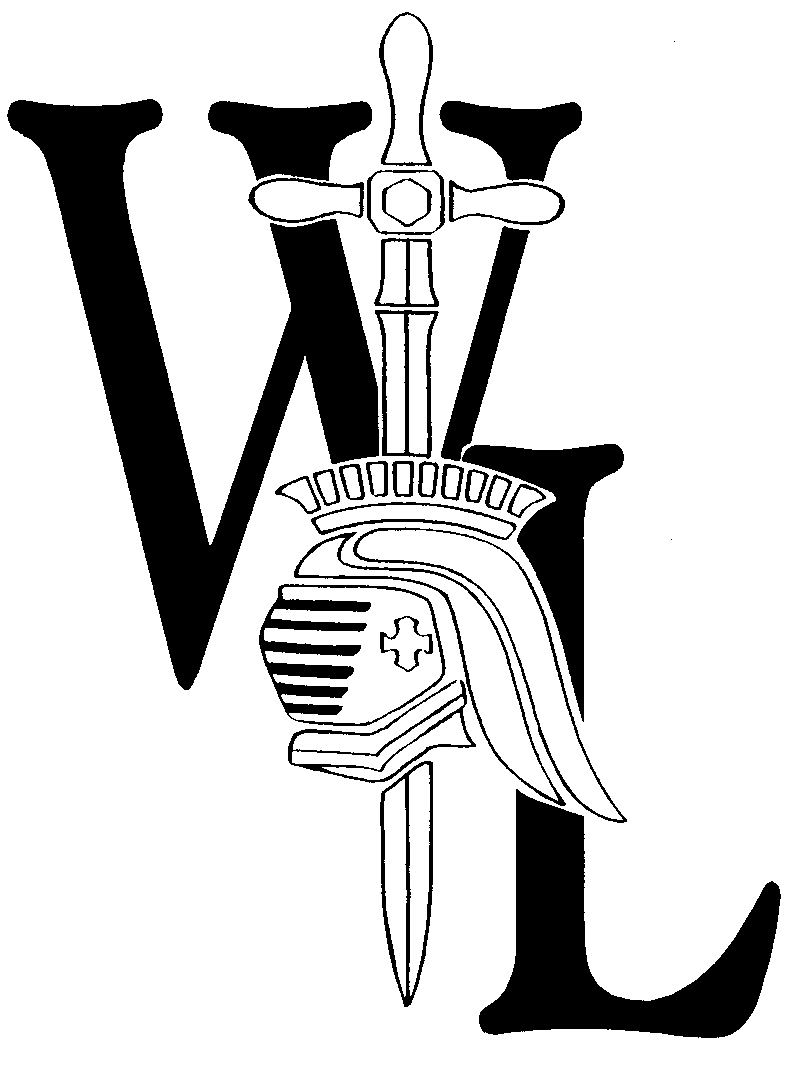 